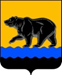 АДМИНИСТРАЦИЯ ГОРОДА НЕФТЕЮГАНСКАпостановление15.11.2018 											 № 605-пг.НефтеюганскОб утверждении муниципальной программы города Нефтеюганска«Развитие жилищно-коммунального комплекса и повышение энергетической эффективности в городе Нефтеюганске»В соответствии с Бюджетным кодексом Российской Федерации, Федеральным законом от 06.10.2003 № 131-ФЗ «Об общих принципах организации местного самоуправления в Российской Федерации», Уставом города Нефтеюганска, постановлениями администрации города Нефтеюганска от 27.09.2018 № 483-п «Об утверждении перечня муниципальных программ города Нефтеюганска», от 28.08.2018 № 135-нп «О модельной муниципальной программе города Нефтеюганска, порядке принятия решения о разработке муниципальных программ города Нефтеюганска, их формирования, утверждения и реализации» администрация города Нефтеюганска постановляет: 1.Утвердить муниципальную программу города Нефтеюганска «Развитие жилищно-коммунального комплекса и повышение энергетической эффективности в городе Нефтеюганске» согласно приложению к постановлению.2.Признать утратившими силу с 01.01.2019 постановления администрации города Нефтеюганска:2.1.от 13.05.2014 № 547-п «О внесении изменений в постановление администрации города Нефтеюганска от 29.10.2013 № 1217-п «Об утверждении муниципальной программы города Нефтеюганска «Развитие жилищно-коммунального комплекса в городе Нефтеюганске в 2014-2020 годах»;2.2.от 20.06.2014 № 699-п «О внесении изменений в постановление администрации города Нефтеюганска от 29.10.2013 № 1217-п «Об утверждении муниципальной программы города Нефтеюганска «Развитие жилищно-коммунального комплекса в городе Нефтеюганске в 2014-2020 годах»;2.3.от 25.07.2014 № 850-п «О внесении изменений в постановление администрации города Нефтеюганска от 29.10.2013 № 1217-п «Об утверждении муниципальной программы города Нефтеюганска «Развитие жилищно-коммунального комплекса в городе Нефтеюганске в 2014-2020 годах»;2.4.от 22.09.2014 № 1074-п «О внесении изменений в постановление администрации города Нефтеюганска от 29.10.2013 № 1217-п «Об утверждении муниципальной программы города Нефтеюганска «Развитие жилищно-коммунального комплекса в городе Нефтеюганске в 2014-2020 годах»;2.5.от 13.10.2014 № 1133-п «О внесении изменений в постановление администрации города Нефтеюганска от 29.10.2013 № 1217-п «Об утверждении муниципальной программы города Нефтеюганска «Развитие жилищно-коммунального комплекса в городе Нефтеюганске в 2014-2020 годах»;2.6.от 16.10.2014 № 1165-п «О внесении изменений в постановление администрации города Нефтеюганска от 29.10.2013 № 1217-п «Об утверждении муниципальной программы города Нефтеюганска «Развитие жилищно-коммунального комплекса в городе Нефтеюганске в 2014-2020 годах»;2.7.от 31.10.2014 № 1194-п «О внесении изменений в постановление администрации города Нефтеюганска от 29.10.2013 № 1217-п «Об утверждении муниципальной программы города Нефтеюганска «Развитие жилищно-коммунального комплекса в городе Нефтеюганске в 2014-2020 годах»;2.8.от 18.11.2014 № 1273-п «О внесении изменений в постановление администрации города Нефтеюганска от 29.10.2013 № 1217-п «Об утверждении муниципальной программы города Нефтеюганска «Развитие жилищно-коммунального комплекса в городе Нефтеюганске в 2014-2020 годах»;2.9.от 12.12.2014 № 1417-п «О внесении изменений в постановление администрации города Нефтеюганска от 29.10.2013 № 1217-п «Об утверждении муниципальной программы города Нефтеюганска «Развитие жилищно-коммунального комплекса в городе Нефтеюганске в 2014-2020 годах»;2.10.от 26.03.2015 № 242-п «О внесении изменений в постановление администрации города Нефтеюганска от 29.10.2013 № 1217-п «Об утверждении муниципальной программы города Нефтеюганска «Развитие жилищно-коммунального комплекса в городе Нефтеюганске в 2014-2020 годах»;2.11.от 12.05.2015 № 398-п «О внесении изменений в постановление администрации города Нефтеюганска от 29.10.2013 № 1217-п «Об утверждении муниципальной программы города Нефтеюганска «Развитие жилищно-коммунального комплекса в городе Нефтеюганске в 2014-2020 годах»;2.12.от 05.06.2015 № 488-п «О внесении изменений в постановление администрации города Нефтеюганска от 29.10.2013 № 1217-п «Об утверждении муниципальной программы города Нефтеюганска «Развитие жилищно-коммунального комплекса в городе Нефтеюганске в 2014-2020 годах»;2.13.от 30.06.2015 № 574-п «О внесении изменений в постановление администрации города Нефтеюганска от 29.10.2013 № 1217-п «Об утверждении муниципальной программы города Нефтеюганска «Развитие жилищно-коммунального комплекса в городе Нефтеюганске в 2014-2020 годах»;2.14.от 25.09.2015 № 902-п «О внесении изменений в постановление администрации города Нефтеюганска от 29.10.2013 № 1217-п «Об утверждении муниципальной программы города Нефтеюганска «Развитие жилищно-коммунального комплекса в городе Нефтеюганске в 2014-2020 годах»;2.15.от 19.10.2015 № 1019-п «О внесении изменений в постановление администрации города Нефтеюганска от 29.10.2013 № 1217-п «Об утверждении муниципальной программы города Нефтеюганска «Развитие жилищно-коммунального комплекса в городе Нефтеюганске в 2014-2020 годах»;2.16.от 18.11.2015 № 1157-п «О внесении изменений в постановление администрации города Нефтеюганска от 29.10.2013 № 1217-п «Об утверждении муниципальной программы города Нефтеюганска «Развитие жилищно-коммунального комплекса в городе Нефтеюганске в 2014-2020 годах»;2.17.от 17.12.2015 № 1263-п «О внесении изменений в постановление администрации города Нефтеюганска от 29.10.2013 № 1217-п «Об утверждении муниципальной программы города Нефтеюганска «Развитие жилищно-коммунального комплекса в городе Нефтеюганске в 2014-2020 годах»;2.18.от 16.02.2016 № 124-п «О внесении изменений в постановление администрации города Нефтеюганска от 29.10.2013 № 1217-п «Об утверждении муниципальной программы города Нефтеюганска «Развитие жилищно-коммунального комплекса в городе Нефтеюганске в 2014-2020 годах»;2.19.от 26.04.2016 № 380-п «О внесении изменений в постановление администрации города Нефтеюганска от 29.10.2013 № 1217-п «Об утверждении муниципальной программы города Нефтеюганска «Развитие жилищно-коммунального комплекса в городе Нефтеюганске в 2014-2020 годах»;2.20.от 08.06.2016 № 581-п «О внесении изменений в постановление администрации города Нефтеюганска от 29.10.2013 № 1217-п «Об утверждении муниципальной программы города Нефтеюганска «Развитие жилищно-коммунального комплекса в городе Нефтеюганске в 2014-2020 годах»;2.21.от 29.07.2016 № 763-п «О внесении изменений в постановление администрации города Нефтеюганска от 29.10.2013 № 1217-п «Об утверждении муниципальной программы города Нефтеюганска «Развитие жилищно-коммунального комплекса в городе Нефтеюганске в 2014-2020 годах»;2.22.от 01.09.2016 № 834-п «О внесении изменений в постановление администрации города Нефтеюганска от 29.10.2013 № 1217-п «Об утверждении муниципальной программы города Нефтеюганска «Развитие жилищно-коммунального комплекса в городе Нефтеюганске в 2014-2020 годах»;2.23.от 14.09.2016 № 866-п «О внесении изменений в постановление администрации города Нефтеюганска от 29.10.2013 № 1217-п «Об утверждении муниципальной программы города Нефтеюганска «Развитие жилищно-коммунального комплекса в городе Нефтеюганске в 2014-2020 годах»;2.24.от 25.10.2016 № 984-п «О внесении изменений в постановление администрации города Нефтеюганска от 29.10.2013 № 1217-п «Об утверждении муниципальной программы города Нефтеюганска «Развитие жилищно-коммунального комплекса в городе Нефтеюганске в 2014-2020 годах»;2.25.от 02.11.2016 № 1017-п «О внесении изменений в постановление администрации города Нефтеюганска от 29.10.2013 № 1217-п «Об утверждении муниципальной программы города Нефтеюганска «Развитие жилищно-коммунального комплекса в городе Нефтеюганске в 2014-2020 годах»;2.26.от 26.12.2016 № 1141-п «О внесении изменений в постановление администрации города Нефтеюганска от 29.10.2013 № 1217-п «Об утверждении муниципальной программы города Нефтеюганска «Развитие жилищно-коммунального комплекса в городе Нефтеюганске в 2014-2020 годах»;2.27.от 29.03.2017 № 187-п «О внесении изменений в постановление администрации города Нефтеюганска от 29.10.2013 № 1217-п «Об утверждении муниципальной программы города Нефтеюганска «Развитие жилищно-коммунального комплекса в городе Нефтеюганске в 2014-2020 годах»;2.28.от 25.05.2017 № 322-п «О внесении изменений в постановление администрации города Нефтеюганска от 29.10.2013 № 1217-п «Об утверждении муниципальной программы города Нефтеюганска «Развитие жилищно-коммунального комплекса в городе Нефтеюганске в 2014-2020 годах»;2.29.от 28.06.2017 № 414-п «О внесении изменений в постановление администрации города Нефтеюганска от 29.10.2013 № 1217-п «Об утверждении муниципальной программы города Нефтеюганска «Развитие жилищно-коммунального комплекса в городе Нефтеюганске в 2014-2020 годах»;2.30.от 19.07.2017 № 457-п «О внесении изменений в постановление администрации города Нефтеюганска от 29.10.2013 № 1217-п «Об утверждении муниципальной программы города Нефтеюганска «Развитие жилищно-коммунального комплекса в городе Нефтеюганске в 2014-2020 годах»;2.31.от 31.08.2017 № 546-п «О внесении изменений в постановление администрации города Нефтеюганска от 29.10.2013 № 1217-п «Об утверждении муниципальной программы города Нефтеюганска «Развитие жилищно-коммунального комплекса в городе Нефтеюганске в 2014-2020 годах».2.32.от 16.10.2017 № 616-п «О внесении изменений в постановление администрации города Нефтеюганска от 29.10.2013 № 1217-п «Об утверждении муниципальной программы города Нефтеюганска «Развитие жилищно-коммунального комплекса в городе Нефтеюганске в 2014-2020 годах».2.33.от 20.11.2017 № 701-п «О внесении изменений в постановление администрации города Нефтеюганска от 29.10.2013 № 1217-п «Об утверждении муниципальной программы города Нефтеюганска «Развитие жилищно-коммунального комплекса в городе Нефтеюганске в 2014-2020 годах».2.34.от 21.12.2017 № 773-п «О внесении изменений в постановление администрации города Нефтеюганска от 29.10.2013 № 1217-п «Об утверждении муниципальной программы города Нефтеюганска «Развитие жилищно-коммунального комплекса в городе Нефтеюганске в 2014-2020 годах».2.35.от 27.12.2017 № 813-п «О внесении изменений в постановление администрации города Нефтеюганска от 29.10.2013 № 1217-п «Об утверждении муниципальной программы города Нефтеюганска «Развитие жилищно-коммунального комплекса в городе Нефтеюганске в 2014-2020 годах».2.36.от 24.01.2018 № 17-п «О внесении изменений в постановление администрации города Нефтеюганска от 29.10.2013 № 1217-п «Об утверждении муниципальной программы города Нефтеюганска «Развитие жилищно-коммунального комплекса в городе Нефтеюганске в 2014-2020 годах».2.37.от 21.02.2018 № 74-п «О внесении изменений в постановление администрации города Нефтеюганска от 29.10.2013 № 1217-п «Об утверждении муниципальной программы города Нефтеюганска «Развитие жилищно-коммунального комплекса в городе Нефтеюганске в 2014-2022 годах».2.38.от 04.04.2018 № 142-п «О внесении изменений в постановление администрации города Нефтеюганска от 29.10.2013 № 1217-п «Об утверждении муниципальной программы города Нефтеюганска «Развитие жилищно-коммунального комплекса в городе Нефтеюганске в 2014-2022 годах».2.39.от 17.05.2018 № 211-п «О внесении изменений в постановление администрации города Нефтеюганска от 29.10.2013 № 1217-п «Об утверждении муниципальной программы города Нефтеюганска «Развитие жилищно-коммунального комплекса в городе Нефтеюганске в 2014-2022 годах».2.40.от 13.06.2018 № 264-п «О внесении изменений в постановление администрации города Нефтеюганска от 29.10.2013 № 1217-п «Об утверждении муниципальной программы города Нефтеюганска «Развитие жилищно-коммунального комплекса в городе Нефтеюганске в 2014-2022 годах».2.41.от 08.08.2018 № 389-п «О внесении изменений в постановление администрации города Нефтеюганска от 29.10.2013 № 1217-п «Об утверждении муниципальной программы города Нефтеюганска «Развитие жилищно-коммунального комплекса в городе Нефтеюганске в 2014-2022 годах».2.42.от 26.09.2018 № 478-п «О внесении изменений в постановление администрации города Нефтеюганска от 29.10.2013 № 1217-п «Об утверждении муниципальной программы города Нефтеюганска «Развитие жилищно-коммунального комплекса в городе Нефтеюганске в 2014-2022 годах».2.43.от 29.10.2013 № 1217-п «Об утверждении муниципальной программы города Нефтеюганска «Развитие жилищно-коммунального комплекса в городе Нефтеюганске в 2014-2020 годах».3.Департаменту по делам администрации города (Нечаева С.И.) разместить постановление на официальном сайте органов местного самоуправления города Нефтеюганска в сети Интернет.Глава города Нефтеюганска      			    	  	 	  С.Ю.Дегтярев  Приложение   к постановлению  администрации города  от 15.11.2018 № 605-п         Муниципальная программа города Нефтеюганска «Развитие жилищно-коммунального комплекса и повышение энергетической эффективности в городе Нефтеюганске» Паспорт муниципальной программыРаздел 1.О стимулировании инвестиционной и инновационной деятельности, развитие конкуренции и негосударственного сектора экономики 1.1.Формирование благоприятной деловой средыОдним из направлений деятельности органа местного самоуправления является формирование и развитие благоприятной предпринимательской среды в сфере коммунального хозяйства.Именно приход частного бизнеса в коммунальное хозяйство позволит сформировать конкурентную среду в отрасли, повысить качество услуг и общую эффективность деятельности.На сегодняшний день, в целях привлечения частных инвестиций в сферу коммунального хозяйства города Нефтеюганска органом местного самоуправления начата работа по организации передачи в концессию систем коммунального комплекса.В начале 2018 года разработана, утверждена и реализуется                                    «дорожная карта» по заключению концессионного соглашения в отношении объектов водоснабжения и водоотведения, находящихся в собственности муниципального образования город Нефтеюганск.В целях повышения результативности, стабильности и качества функционирования систем жизнеобеспечения муниципального образования,  распоряжением администрации города Нефтеюганска от 06.06.2016 № 150-р (с изменениями) утвержден  и реализуется комплекс мер («дорожная карта») по развитию жилищно-коммунального комплекса муниципального образования Нефтеюганск на 2017-2020 годы.  Одним из факторов благоприятно влияющих на упрощение процедур ведения бизнеса и повышения инвестиционной привлекательности является оптимизация процесса прохождения административных процедур в органах местного самоуправления.В соответствии с распоряжениями Губернатора Ханты-Мансийского автономного округа – Югры от 20.12.2016 № 297-рг «О плане мероприятий по реализации в Ханты-Мансийском автономном округе – Югре Перечня поручений Президента Российской Федерации от 05.12.2016 года Пр-2347ГС по итогам совместного заседания президиума Государственного совета Российской Федерации и консультативной комиссии Государственного совета Российской Федерации 12 ноября 2016 года», Правительства Ханты-Мансийского автономного округа – Югры от 22.12.2016 № 714-рп «Об основных направлениях инвестиционной политики Ханты-Мансийского автономного округа – Югры в 2017 году» нормативно-правовыми актами администрации города Нефтеюганска утверждены порядок взаимодействия по предоставлению услуги о выдаче технических условий, проектов договоров о подключении (технологическом присоединении) объектов капитального строительства к сетям теплоснабжения, водоснабжения, водоотведения и газоснабжения и порядок взаимодействия по согласованию строительства (реконструкции) объектов электросетевого хозяйства, для которых не требуется получение разрешения на строительство и выдача иной разрешительной документации на выполнение работ по строительству электросетевого хозяйства, в части выдачи разрешений на производство земляных работ, снос (вырубку) или пересадку зеленых насаждений по принципу «одного окна».1.2.Развитие конкуренции.Обеспечение нормального функционирования жилищно-коммунального хозяйства - важнейшая социально-экономическая задача и приоритет политики муниципального образования. Системное воздействие на экономику города с целью развития конкуренции является задачей органа власти муниципального образования. Содействие развитию конкуренции в городе осуществляется посредством взаимодействия органа местного самоуправления с федеральными органами исполнительной власти, законодательными (представительными) и исполнительными органами государственной власти Ханты-Мансийского автономного округа - Югры в целях реализации Национального плана развития конкуренции в Российской Федерации на 2018 - 2020 годы, утвержденного Указом Президента Российской Федерации от 21.12.2017 № 618 «Об основных направлениях государственной политики по развитию конкуренции», а также реализации Стандарта развития конкуренции в субъектах Российской Федерации, утвержденного распоряжением Правительства Российской Федерации от 05.09.2015 № 1738-р.Для развития конкуренции на рынке услуг жилищно-коммунального хозяйства в Югре разработан комплекс мер «дорожная карта» по содействию развитию конкуренции в автономном округе, утвержденный распоряжением Правительства автономного округа от 10.07.2015 № 387-рп  «О перечне приоритетных и социально значимых рынков товаров и услуг, плане мероприятий («дорожной карте») по содействию развитию конкуренции в Ханты-Мансийском автономном округе – Югре и признании утратившим силу распоряжения Правительства Ханты-Мансийского автономного округа – Югры от 04.07.2014 № 382-рп «О плане мероприятий («дорожной карте») «Развитие конкуренции в Ханты-Мансийском автономном округе – Югре», который способствует улучшению конкурентной среды, совершенствованию реализации антимонопольной политики, обеспечению защиты конкуренции, а также уровню защиты прав потребителей и поэтапно реализуется на территории города Нефтеюганска.Чтобы создать условия для конкуренции администрацией города осуществляется выработка и реализация мероприятий для равного доступа субъектов предпринимательства к муниципальным ресурсам. Одним из основных способов достижения этих условий является – внедрение концессионных соглашений на рынке коммунальных услуг.Реализация этого способа позволит привлечь на конкурсной основе эффективных частных операторов для управления коммунальной инфраструктурой, обеспечит приток частных инвестиций, будет стимулировать энергосбережение и внедрение ресурсосберегающих технологий.Для обеспечения доступа потенциальных концессионеров к реестру объектов, возможных к передаче в концессию в ближайшее время органом местного самоуправления планируется размещение переченя объектов коммунальной инфраструктуры, находящихся в собственности муниципального образования город Нефтеюганск,  в отношении которых планируется заключение концессионного соглашения на официальном сайте Российской Федерации о проведении торгов (www.torgi.gov.ru). Деятельность по управлению многоквартирными домами является конкурентной сферой в жилищно-коммунальном комплексе, которая прежде всего обуславливает создание равных экономических и правовых условий для деятельности организаций независимо от организационно-правовой формы при управлении многоквартирными домами, а также развитие самоуправления граждан в жилищной сфере.Раздел 2.Механизм реализации муниципальной программыМеханизм реализации муниципальной программы основан на взаимодействии органов исполнительной власти Ханты-Мансийского автономного округа – Югры, органов местного самоуправления и хозяйствующих субъектов.Механизм реализации муниципальной программы включает разработку и принятие нормативных правовых актов муниципального образования, необходимых для ее выполнения, ежегодное уточнение перечня программных мероприятий на очередной финансовый год и плановый период с уточнением затрат по ним в соответствии с мониторингом фактически достигнутых целевых показателей реализации муниципальной программы, связанных с изменениями внешней среды, с учетом результатов, проводимых в муниципальном образовании социологических исследований, информирование общественности о ходе и результатах ее реализации, финансировании программных мероприятий. На эффективную реализацию муниципальной программы могут оказывать влияние следующие риски, связанные с достижением целей и задач муниципальной программы:макроэкономические риски - снижение темпов роста национальной экономики и уровня инвестиционной активности, высокой инфляцией, кризисными явлениями в финансовой системе;финансовые риски - связаны с финансированием муниципальной программы в неполном объеме как за счет бюджетных, так и внебюджетных источников;нормативные правовые риски - возможность несоответствия законодательства либо отсутствие законодательного регулирования основных направлений муниципальной программы;административные риски - вероятность принятия неэффективных решений при координации взаимодействия с соисполнителями муниципальной программы при реализации мероприятий муниципальной программы.В качестве мер управления указанными рисками в целях снижения отрицательных последствий в процессе реализации муниципальной программы будет осуществляться мониторинг изменений законодательства, влияющего на выполнение программных мероприятий, достижение поставленных целей и решение задач.Перечень возможных рисков при реализациимуниципальной программы и мер по их преодолениюОтветственный исполнитель муниципальной программы – департамент жилищно-коммунального хозяйства осуществляет текущее управление реализацией муниципальной программы, обладает правом вносить предложения об изменении объемов финансовых средств, направляемых на решение ее отдельных задач, подготавливает и уточняет перечень программных мероприятий на очередной финансовый год, подготавливает отчётность о реализации  целевой программы, рекомендует соисполнителям осуществлять разработку отдельных мероприятий и планов их реализации.Соисполнителями муниципальной программы являются: -администрация города Нефтеюганска;-департамент образования и молодежной политики;-комитет физической культуры и спорта;-комитет культуры и туризма;-департамент градостроительства и земельных отношений;-департамент муниципального имущества. Соисполнители муниципальной программы:-осуществляют разработку и реализацию отдельных программных мероприятий (производят сбор исходных данных, разрабатывают технические задания, производят расчет потребностей в финансовых средствах на выполнение мероприятий, формируют заявки на финансирование и т.п.);-представляют ответственному исполнителю требуемую информацию, в том числе информацию для проведения оценки эффективности реализации подпрограмм и отдельных мероприятий муниципальной программы, для подготовки необходимой отчётности;-представляют ответственному исполнителю копии актов, подтверждающих сдачу и приём в эксплуатацию объектов, строительство которых завершено, актов выполнения работ и иных документов, подтверждающих исполнение обязательств по заключенным муниципальным контрактам;-принимают меры для полного и качественного выполнения мероприятий муниципальной программы.Должностные лица ответственного исполнителя муниципальной программы, соисполнителей муниципальной программы несут персональную ответственность за своевременную разработку и реализацию программных мероприятий и планов их реализации; эффективное и целевое использование средств, предусмотренных на выполнение мероприятий программы; достижение показателей, предусмотренных соглашениями о предоставлении субсидий из федерального бюджета, бюджета автономного округа местному бюджету. Реализация мероприятий в муниципальном образовании осуществляется в том числе с учетом внедрения и применения технологий бережливого производства, повышения производительности труда, снижения эксплуатационных затрат и расходов на приобретение коммунальных ресурсов.Муниципальными бюджетными учреждениями, организациями жилищно-коммунального комплекса и электроэнергетики города Нефтеюганска реализуются следующие мероприятия, направленные на сокращение энергетических ресурсов и оптимизацию производственных процессов:по модернизации оборудования, используемого для выработки и передачи электрической и тепловой энергии, в том числе замене оборудования на оборудование с более высоким коэффициентом полезного действия, внедрение инновационных решений и технологий; модернизации и реконструкции сетей водоснабжения, систем водоподготовки, насосных и канализационных станций, сетей электроснабжения;повышение энергоэффективности систем освещения (замена ламп накаливания на энергосберегающие);установка приборов учета используемых энергетических ресурсов;обустройство тепловой защиты ограждающих конструкций многоквартирных жилых домов, зданий учреждений (реконструкция фасадов, кровель и чердаков, замена оконных и дверных блоков).Реализация мероприятия 1.1 подпрограммы 1 осуществляется в соответствии с Государственной программой Ханты-Мансийского автономного округа – Югры, постановлением Правительства автономного округа от 23.12.2010 № 373-п «О Порядке формирования и реализации Адресной инвестиционной программы Ханты-Мансийского автономного округа – Югры» за счет средств местного бюджета.Реализация мероприятия 1.2 подпрограммы 1 осуществляется в соответствии с Государственной программой Ханты-Мансийского автономного округа – Югры. Возмещение недополученных доходов газораспределительным организациям, осуществляющим реализацию населению сжиженного углеводородного газа для бытовых нужд по социально ориентированным  тарифам, осуществляется из бюджета автономного округа. Средства предоставляются муниципальным образованиям  автономного округа в рамках межбюджетных отношений в пределах бюджетных ассигнований, предусмотренных в составе расходов бюджета автономного округа.Реализация мероприятия 1.3 подпрограммы 1 осуществляется в соответствии с решением Думы города Нефтеюганска от 25.04.2012 № 276-V «О дополнительных мерах социальной поддержки для отдельных категорий граждан в городе Нефтеюганске» (с изменениями от 02.07.2012 № 330-V, от 28.05.2014 № 826-V), которым определены меры социальной поддержки отдельным категориям граждан,  пользующимся услугами городской бани.Социальная поддержка определена для следующих категорий: -почётные граждане города Нефтеюганска, пенсионерами, инвалидами I и  II групп, многодетные родители;-дети в возрасте до 7 лет и дети из многодетных семей в возрасте до 18 лет.Возмещение затрат предприятию, оказывающему услуги городской бани, осуществляется из бюджета города в соответствии с утвержденным порядком предоставления субсидии из бюджета города Нефтеюганска.Реализация мероприятия 2.1 «Поддержка технического состояния жилищного фонда»  подпрограммы  2 осуществляется: за счёт средств местного бюджета в порядке, установленном нормативно-правовыми актами органов местного самоуправления и обеспечивает возмещение недополученных доходов управляющим организациям, затраты по содержанию свободных помещений муниципальной собственности и проведение капитального ремонта жилых помещений муниципального жилищного фонда. Организация капитального ремонта многоквартирных домов осуществляется в соответствии с федеральным и региональным законодательством. Реализация мероприятий подпрограммы 3 осуществляется в соответствии с требованиями Федерального закона от 23.11.2009 № 261-ФЗ «Об энергосбережении и о повышении энергетической эффективности и о внесении изменений в отдельные законодательные акты Российской Федерации».Реализация мероприятий подпрограммы  4  осуществляется:Основное мероприятие 4.1 «Улучшение санитарного состояния городских территорий» и основное  мероприятие 4.2 «Благоустройство и озеленение города» за счёт средств местного бюджета в соответствии с правилами благоустройства и нормами законодательства Российской Федерации. Основное мероприятие 4.3 «Федеральный проект «Формирование комфортной городской среды» реализуется за счет средств федерального регионального и местного бюджетов в соответствии с государственной программой Ханты-Мансийского автономного округа,    законодательством Российской Федерации, а так же в соответствии с приложениями 1-2 настоящей программы. В рамках подпрограммы  осуществляется комплексное благоустройство общественных и дворовых территорий, внедрение и разработка механизмов вовлеченности граждан в благоустройство, содержание территорий кладбищ  города Нефтеюганска, содержание земель общего пользования, механизированная уборка снега, противопаводковые мероприятия, ликвидация несанкционированных  свалок,  услуги  по приёмке и складированию снежных масс, содержание  городского фонтана, скульптурных композиций и памятников города Нефтеюганска,  озеленение городских  территорий.  В рамках реализации подпрограммы 5 «Организационное обеспечение функционирования отрасли»  осуществляется:-финансирование деятельности  департамента жилищно-коммунального хозяйства администрации и подведомственных учреждений: муниципального казенного учреждения коммунального хозяйства «Служба единого заказчика» и муниципального казенного учреждения «Единая дежурно-диспетчерская служба».Структурные подразделения Департамента, а также подведомственные учреждения  принимают меры для полного и качественного выполнения мероприятий муниципальной программы.Реализация подпрограммы 6 осуществляется в соответствии с Государственной программой Ханты-Мансийского автономного округа – Югры. Источниками финансирования мероприятий подпрограммы 6 являются бюджет автономного округа и бюджет муниципального образования.Муниципальная программа включает инициативные идеи:трудовое участие граждан при благоустройстве дворовых территорий по минимальному перечню; инициативное бюджетирование за счет средств бюджета муниципального образования и собственников жилья по благоустройству дворовых территорий по дополнительному перечню;благоустройство общественных территорий только по итогам общественного обсуждения проектов с учетом участия граждан в решении вопросов развития городской среды;Реализация мероприятия 7.1 подпрограммы 7 осуществляется в соответствии с нормативно-правовым актом администрации города Нефтеюганска. Возмещение недополученных доходов специализированной службе по вопросам похоронного дела в городе Нефтеюганске в связи с оказанием услуг по погребению, не возмещаемых за счет государственных внебюджетных фондов и бюджетов иных уровней осуществляется из бюджета города в соответствии с порядком предоставления субсидии из бюджета города Нефтеюганска, в целях обеспечения гарантированного государством перечня услуг по погребению на безвозмездной основе.Оценка хода исполнения мероприятий муниципальной программы основана на мониторинге ожидаемых и фактически достигнутых результатов ее реализации. В соответствии с данными мониторинга по фактически достигнутым результатам реализации в муниципальную программу могут быть внесены корректировки.   Таблица 1.1Дополнительные целевые показатели муниципальной программы Таблица 1.2Целевые показатели в области энергосбережения и повышения энергетической эффективности по отраслям экономики (годовые*)*- Фактически достигнутые целевые показатели в области энергосбережения и повышения энергетической эффективности по отраслям экономики рассчитываются по итогам года, не позднее 20 числа месяца, следующего за отчетным периодом.  Таблица 3 Портфели проектов и проекты, направленные в том числе на реализацию национальных и федеральных проектов Российской ФедерацииТаблица 4 Характеристика основных мероприятий муниципальной программы, их связь с целевыми показателями                                                                                                                                                                                                                                    Таблица 5Перечень объектов капитального строительства     Приложение 1к муниципальной программеАдресный переченьдворовых и общественных территорий, подлежащих благоустройствув 2018-2022 годахПриложение 2к муниципальной программеВизуализированный переченьобразцов элементов благоустройства, предлагаемых к размещению на дворовой территории в соответствии с минимальным перечнем работ по благоустройствуНаименование муниципальной программыРазвитие жилищно-коммунального комплекса и повышение энергетической эффективности в городе НефтеюганскеДата утверждения муниципальной программы (наименование и номер соответствующего нормативного акта)Ответственный исполнитель муниципальной программыДепартамент жилищно-коммунального хозяйства администрации города НефтеюганскаСоисполнители муниципальной программыАдминистрация города НефтеюганскаДепартамент градостроительства и земельных отношений администрации города Департамент образования и молодёжной политики администрации города Департамент муниципального имущества администрации городаКомитет культуры и туризма администрации города Комитет физической культуры и спорта  администрации города Цели муниципальной программы-Обеспечение надежности и качества предоставления жилищно-коммунальных услуг и развития.-Повышение доступности и качества жилищных услуг.-Энергосбережение.-Повышение качества условий проживания населения за счет формирования благоприятной среды проживания граждан.-Обеспечение гарантированного государством перечня услуг по погребению. Улучшение санитарного состояния береговой линии в границах городаЗадачи муниципальной программы1.Повышение эффективности, качества и надежности поставки коммунальных ресурсов.2.Снижение потребления энергетических ресурсов и повышение энергоэффективности в городе Нефтеюганске. 3.Привлечение долгосрочных частных инвестиций.4.Увеличение сроков безремонтной эксплуатации инженерных сетей жилищно-коммунального комплекса.5.Взаимодействие с собственниками помещений в многоквартирных домах, а также Югорским фондом капитального ремонта многоквартирных домов, в целях эффективного проведения капитального ремонта общего имущества многоквартирных домов за счет средств собственников и различных механизмов государственной и муниципальной поддержки. 6.Обновление жилищного фонда, улучшение технического состояния жилых помещений, снижения количества аварийных и непригодных для проживания многоквартирных жилых домов.7. Обеспечение формирования единых подходов создания комфортной городской среды, разработка и внедрение универсальных механизмов вовлеченности заинтересованных граждан, организаций в реализацию мероприятий по благоустройству дворовых и общественных территорий, проведение мероприятий по благоустройству территорий в соответствии с едиными требованиями.8. Создание  условий для улучшения санитар-ного состояния городских территорий.9. Улучшение эстетического облика города10.Удовлетворение в полном объёме обращений  в предоставлении услуги по погребению.11.Обеспечение достижения показателей муниципальной программы.12.Обеспечение предоставления мер социальной поддержки для отдельных категорий граждан, пользующихся услугами городской бани.13.Недопущение роста  платы населения, использующего сжиженный газ в бытовых целях.Подпрограммы или основные мероприятия муниципальной программы Подпрограмма 1 «Создание условий для обеспечения качественными коммунальными услугами»Подпрограмма 2 «Создание условий для обеспечения доступности и повышения качества жилищных услуг» Подпрограмма 3  «Повышение энергоэффективности в отраслях экономики»Подпрограмма 4 «Формирование комфортной городской среды»Подпрограмма 5 «Обеспечение реализации муниципальной программы» Подпрограмма 6 «Поддержка частных инвестиций в жилищно-коммунальный комплекс и обеспечение безубыточной деятельности организаций коммунального комплекса, осуществляющих регулируемую деятельность в сфере теплоснабжения, водоснабжения, водоотведения»Подпрограмма 7«Обеспечение предоставления услуг по погребению»Наименование портфеля проектов, направленных в том числе на реализацию в городе Нефтеюганске  (далее -  город) национальных проектов (программ) Российской Федерации «Экология»«Жильё и городская среда»Целевые показатели муниципальной программы -доля населения, обеспеченного качественной питьевой водой из систем централизованного водоснабжения (Указ Президента Российской Федерации от 07.05.2018 № 204 «О национальных целях и стратегических задачах развития Российской Федерации на период до 2024 года») - 100 %;-количество благоустроенных дворовых и общественных территорий (Указ Президента Российской Федерации от 07.05.2018 № 204 «О национальных целях и стратегических задачах развития Российской Федерации на период до 2024 года») – 41 ед.;-доля граждан, принявших участие в решении вопросов развития городской среды от общего количества граждан в возрасте от 14 лет, проживающих в муниципальных образованиях, на территории которых реализуются проекты по созданию комфортной городской среды (Указ Президента Российской Федерации от 07.05.2018 № 204 «О национальных целях и стратегических задачах развития Российской Федерации на период до 2024 года») - 30%;-количество многоквартирных домов, в которых проведен капитальный ремонт общего имущества - 328 (шт.);-доля замены ветхих инженерных сетей теплоснабжения, водоснабжения, водоотведения от общей протяженности ветхих инженерных сетей теплоснабжения, водоснабжения, водоотведения – 5 %;-увеличение протяжённости сетей газоснабжения в 11а микрорайоне г.Нефтеюганска – 3,06 км;-реконструкция тепловых сетей – 0,883 км;-доля объема электрической энергии, расчеты за которую осуществляются с использованием приборов учета, в общем объеме электрической энергии, потребляемой (используемой) на территории муниципального образования -      100 %;-доля объема тепловой энергии, расчеты за которую осуществляются с использованием приборов учета, в общем объеме тепловой энергии, потребляемой (используемой) на территории муниципального образования -        85 %;-доля объема холодной воды, расчеты за которую осуществляются с использованием приборов учета, в общем объеме воды, потребляемой (используемой) на территории муниципального образования –  95 %;-доля объема горячей воды, расчеты за которую осуществляются с использованием приборов учета, в общем объеме воды, потребляемой (используемой) на территории муниципального образования - 77 %;-доля объема природного газа, расчеты за который осуществляются с использованием приборов учета, в общем объеме природного газа, потребляемого (используемого) на территории муниципального образования -     95,5 %;-удельный расход электрической энергии на снабжение органов местного самоуправления и муниципальных учреждений (в расчете на 1 кв. метр общей площади) –  52 кВт*ч/м²;-удельный расход тепловой энергии на снабжение органов местного самоуправления и муниципальных учреждений (в расчете на 1 кв. метр общей площади) - 0,24 Гкал/м²;-удельный расход холодной воды на снабжение органов местного самоуправления и муниципальных учреждений (в расчете на 1 человека) – 1,40 м³/чел.;-удельный расход горячей воды на снабжение органов местного самоуправления и муниципальных учреждений (в расчете на 1 человека) – 0,32 м³/чел.;-удельный расход тепловой энергии в многоквартирных домах (в расчете на 1 кв. метр общей площади) –0,30 Гкал/м²;-удельный расход холодной воды в многоквартирных домах (в расчете на                      1 жителя) - 34,20 м³/чел.;-удельный расход горячей воды в многоквартирных домах (в расчете на                         1 жителя) – 15,40 м³/чел.;-удельный расход электрической энергии в многоквартирных домах (в расчете на 1 кв. метр общей площади) –  39,18 кВт*ч/м²;-удельный расход природного газа в многоквартирных домах с иными системами теплоснабжения (в расчете на 1 жителя) –                 0,126 тыс.м³/чел.;-удельный суммарный расход энергетических ресурсов в многоквартирных домах –                          0,063 т у.т./м²;-удельный расход топлива на выработку тепловой энергии на котельных –                                 0,163 т у.т./Гкал;-удельный расход электрической энергии, используемой при передаче тепловой энергии в системах теплоснабжения – 11,90 кВт*ч/м³;-доля потерь тепловой энергии при ее передаче в общем объеме переданной тепловой энергии –  9,30%;-доля потерь воды при ее передаче в общем объеме переданной воды – 12%;-удельный расход электрической энергии, используемой для передачи (транспортировки) воды в системах водоснабжения                                         (на 1 куб. метр) –  0,25 тыс.кВт*ч/тыс.м²;-удельный расход электрической энергии, используемой в системах водоотведения                        (на 1 куб. метр) –  0,00076 тыс.кВт*ч/м³;-удельный расход электрической энергии в системах уличного освещения (на 1 кв. метр освещаемой площади с уровнем освещенности, соответствующим установленным            нормативам) –  0,011 кВт*ч/м²; Количество отремонтированных многоквартирных домов при возникновении неотложной необходимости – 12 шт;Количество отремонтированных жилых помещений муниципального жилищного фонда в год – 240 шт;Количество снесённых многоквартирных домов за счет средств бюджета – 263 шт; Площадь жилых помещений, размер платы за которые установлен ниже, чем договором управления – 0 м2;Площадь земель общего пользования, подлежащая содержанию - 2462 тыс. м2;Количество капитально отремонтированных детских игровых площадок – 70 шт.;Количество капитально  отремонтированных спортивных площадок – 25 шт.;Площадь внутриквартальных проездов, тротуаров, подлежащая содержанию в зимний период – 862 тыс.м2;Устройство покрытия пешеходных дорожек, тротуаров (в т.ч., ремонт) – 18 тыс.м2;Устройство асфальтобетонного покрытия проездов (в т.ч. ремонт) - 360 тыс. м2;Количество построенных детских игровых площадок – 70 шт.;Количество построенных спортивных  площадок – 40 шт.;Количество отловленных безнадзорных животных – 1680 шт.;Ликвидация несанкционированных свалок –    320 куб.м.Площадь проведенной дезинфекции, дератизации – 4574 тыс.кв.м.;Количество высаженных деревьев и кустарников – 560/3600 шт.Санитарная очистка береговой линии от мусора в границах города 5,3 км.Сроки реализации муниципальной программы2019 - 2030 годыПараметры финансового обеспечения муниципальной программыОбщий объём финансирования муниципальной программы в 2019 – 2030 годах: 6 016 185,183тыс.руб.Объёмы финансирования по годам:2019 год – 638 294,133 тыс.руб.2020 год – 619 852,250 тыс.руб.2021 год – 568 485,250 тыс.руб.2022 год – 465 505,950 тыс.руб.2023 год – 465 505,950 тыс.руб.2024 год – 465 505,950 тыс.руб.в 2025-2030 годах – 2 793 035,700 тыс. рублей.Параметры финансового обеспечения портфеля проектов, проекта, направленных в том числе на реализацию в городе национальных проектов (программ) Российской Федерации, реализуемых в составе муниципальной программыОбщий объём финансирования обеспечения портфеля проектов в 2019–2030 годах: 107 740,900 тыс.руб.Объёмы финансирования по годам:2019 год – 39 501,600 тыс.руб.2020 год – 37 328,400 тыс.руб.2021 год – 30 910,900 тыс.руб.2022 год – 0,000 тыс.руб.2023 год – 0,000 тыс.руб.2024 год – 0,000 тыс.руб.в 2025-2030 годах – 0,000 тыс. рублей.№ п/пОписание рискаМеры по преодолению рисков1Снижение темпов роста экономики, уровня инвестиционной активностимодернизация и технологическое обновление основных фондов коммунального комплекса с применением ресурсо- и энергосберегающего оборудования и материалов2Недостаточное привлечение инвестиций вкоммунальный комплексобеспечение передачи объектов коммунального комплекса в концессиюТаблица 1 Основные целевые показатели муниципальной программыТаблица 1 Основные целевые показатели муниципальной программыТаблица 1 Основные целевые показатели муниципальной программыТаблица 1 Основные целевые показатели муниципальной программыТаблица 1 Основные целевые показатели муниципальной программыТаблица 1 Основные целевые показатели муниципальной программыТаблица 1 Основные целевые показатели муниципальной программыТаблица 1 Основные целевые показатели муниципальной программыТаблица 1 Основные целевые показатели муниципальной программыТаблица 1 Основные целевые показатели муниципальной программыТаблица 1 Основные целевые показатели муниципальной программыТаблица 1 Основные целевые показатели муниципальной программыТаблица 1 Основные целевые показатели муниципальной программыТаблица 1 Основные целевые показатели муниципальной программыТаблица 1 Основные целевые показатели муниципальной программыТаблица 1 Основные целевые показатели муниципальной программы№ показателяНаименование целевых показателейНаименование целевых показателейНаименование целевых показателейНаименование целевых показателейНаименование целевых показателейНаименование целевых показателейБазовый показатель на начало реализации муниципальной программы Базовый показатель на начало реализации муниципальной программы Значения показателя по годамЗначения показателя по годамЗначения показателя по годамЗначения показателя по годамЗначения показателя по годамЗначения показателя по годамЗначения показателя по годамЦелевое значение показателя на момент окончания реализации муниципальной программы Целевое значение показателя на момент окончания реализации муниципальной программы № показателяНаименование целевых показателейНаименование целевых показателейНаименование целевых показателейНаименование целевых показателейНаименование целевых показателейНаименование целевых показателейБазовый показатель на начало реализации муниципальной программы Базовый показатель на начало реализации муниципальной программы 201920202021202220232024за период с 2025 по 2030 годыЦелевое значение показателя на момент окончания реализации муниципальной программы Целевое значение показателя на момент окончания реализации муниципальной программы 1222222334567891011111Доля населения, обеспеченного качественной питьевой водой из систем централизованного водоснабжения (Указ Президента Российской Федерации от 07.05.2018 № 204 «О национальных целях и стратегических задачах развития Российской Федерации на период до 2024 года»), %Доля населения, обеспеченного качественной питьевой водой из систем централизованного водоснабжения (Указ Президента Российской Федерации от 07.05.2018 № 204 «О национальных целях и стратегических задачах развития Российской Федерации на период до 2024 года»), %Доля населения, обеспеченного качественной питьевой водой из систем централизованного водоснабжения (Указ Президента Российской Федерации от 07.05.2018 № 204 «О национальных целях и стратегических задачах развития Российской Федерации на период до 2024 года»), %Доля населения, обеспеченного качественной питьевой водой из систем централизованного водоснабжения (Указ Президента Российской Федерации от 07.05.2018 № 204 «О национальных целях и стратегических задачах развития Российской Федерации на период до 2024 года»), %Доля населения, обеспеченного качественной питьевой водой из систем централизованного водоснабжения (Указ Президента Российской Федерации от 07.05.2018 № 204 «О национальных целях и стратегических задачах развития Российской Федерации на период до 2024 года»), %Доля населения, обеспеченного качественной питьевой водой из систем централизованного водоснабжения (Указ Президента Российской Федерации от 07.05.2018 № 204 «О национальных целях и стратегических задачах развития Российской Федерации на период до 2024 года»), %001001001001001001001001001002Количество благоустроенных дворовых и общественных территорий (Указ Президента Российской Федерации от 07.05.2018 № 204 «О национальных целях и стратегических задачах Количество благоустроенных дворовых и общественных территорий (Указ Президента Российской Федерации от 07.05.2018 № 204 «О национальных целях и стратегических задачах Количество благоустроенных дворовых и общественных территорий (Указ Президента Российской Федерации от 07.05.2018 № 204 «О национальных целях и стратегических задачах Количество благоустроенных дворовых и общественных территорий (Указ Президента Российской Федерации от 07.05.2018 № 204 «О национальных целях и стратегических задачах Количество благоустроенных дворовых и общественных территорий (Указ Президента Российской Федерации от 07.05.2018 № 204 «О национальных целях и стратегических задачах Количество благоустроенных дворовых и общественных территорий (Указ Президента Российской Федерации от 07.05.2018 № 204 «О национальных целях и стратегических задачах 66111191000      0        41          41  122222233456789101111развития Российской Федерации на период до 2024 года»), ед.*развития Российской Федерации на период до 2024 года»), ед.*развития Российской Федерации на период до 2024 года»), ед.*развития Российской Федерации на период до 2024 года»), ед.*развития Российской Федерации на период до 2024 года»), ед.*развития Российской Федерации на период до 2024 года»), ед.*3Доля граждан, принявших участие в решении вопросов развития городской среды от общего количества граждан в возрасте от 14 лет, проживающих в муниципальных образованиях, на территории которых реализуются проекты по созданию комфортной городской среды (Указ Президента Российской Федерации от 07.05.2018 № 204 «О национальных целях и стратегических задачах развития Российской Федерации на период до 2024 года»), %*Доля граждан, принявших участие в решении вопросов развития городской среды от общего количества граждан в возрасте от 14 лет, проживающих в муниципальных образованиях, на территории которых реализуются проекты по созданию комфортной городской среды (Указ Президента Российской Федерации от 07.05.2018 № 204 «О национальных целях и стратегических задачах развития Российской Федерации на период до 2024 года»), %*Доля граждан, принявших участие в решении вопросов развития городской среды от общего количества граждан в возрасте от 14 лет, проживающих в муниципальных образованиях, на территории которых реализуются проекты по созданию комфортной городской среды (Указ Президента Российской Федерации от 07.05.2018 № 204 «О национальных целях и стратегических задачах развития Российской Федерации на период до 2024 года»), %*Доля граждан, принявших участие в решении вопросов развития городской среды от общего количества граждан в возрасте от 14 лет, проживающих в муниципальных образованиях, на территории которых реализуются проекты по созданию комфортной городской среды (Указ Президента Российской Федерации от 07.05.2018 № 204 «О национальных целях и стратегических задачах развития Российской Федерации на период до 2024 года»), %*Доля граждан, принявших участие в решении вопросов развития городской среды от общего количества граждан в возрасте от 14 лет, проживающих в муниципальных образованиях, на территории которых реализуются проекты по созданию комфортной городской среды (Указ Президента Российской Федерации от 07.05.2018 № 204 «О национальных целях и стратегических задачах развития Российской Федерации на период до 2024 года»), %*Доля граждан, принявших участие в решении вопросов развития городской среды от общего количества граждан в возрасте от 14 лет, проживающих в муниципальных образованиях, на территории которых реализуются проекты по созданию комфортной городской среды (Указ Президента Российской Федерации от 07.05.2018 № 204 «О национальных целях и стратегических задачах развития Российской Федерации на период до 2024 года»), %*6,06,08,012,015,017,020,030,030,030,030,04Количество многоквартирных домов, в которых проведен капитальный ремонт общего имущества - (шт.)Количество многоквартирных домов, в которых проведен капитальный ремонт общего имущества - (шт.)Количество многоквартирных домов, в которых проведен капитальный ремонт общего имущества - (шт.)Количество многоквартирных домов, в которых проведен капитальный ремонт общего имущества - (шт.)Количество многоквартирных домов, в которых проведен капитальный ремонт общего имущества - (шт.)Количество многоквартирных домов, в которых проведен капитальный ремонт общего имущества - (шт.)123123312828282728158328328№ показателяНаименование целевых показателейБазовый показатель на начало реализации муниципальной программы Значения показателя по годамЗначения показателя по годамЗначения показателя по годамЗначения показателя по годамЗначения показателя по годамЗначения показателя по годамЗначения показателя по годамЦелевое значение показателя на момент окончания реализации муниципальной программы № показателяНаименование целевых показателейБазовый показатель на начало реализации муниципальной программы 201920202021202220232024за период с 2025 по 2030 годыЦелевое значение показателя на момент окончания реализации муниципальной программы 12345678910111Доля замены ветхих инженерных сетей теплоснабжения, водоснабжения, водоотведения от общей протяженности ветхих инженерных сетей теплоснабжения, водоснабжения, водоотведения, %2,22,22,22,42,62,83,05,05,02Увеличение протяжённости сетей газоснабжения в 11а микрорайоне г.Нефтеюганска, км0,00,00,00,03,060,00,00,03,063Количество отремонтированных многоквартирных домов при возникновении неотложной необходимости - (шт.)01111116124Количество отремонтированных жилых помещений муниципального жилищного фонда в год - (шт.)020202020202012024012345678910115Количество снесённых многоквартирных домов за счет средств бюджета – (шт.в год)0 10 15 20 2530 35 128 2636Площадь жилых помещений, размер платы за которые установлен ниже, чем договором управления – (м2)42 96039 38035 80132 22028 64025 06022 804007Площадь земель общего пользования, подлежащая содержанию, тыс. м22 4322 4622 4622 462246224622 4622 4622 4628Количество капитально отремонтированных детских игровых площадок,шт820151055510709Количество капитально  отремонтированных спортивных площадок, шт.055332252510Площадь внутриквартальных проездов, тротуаров, подлежащая содержанию в зимний период, тыс.м286286286286286286286286286211Устройство покрытия пешеходных дорожек, тротуаров (в т.ч., ремонт), тыс.м20,01,51,51,51,51,51,59,01812Устройство асфальтобетонного покрытия проездов (в т.ч. ремонт), тыс. м221,2930,030,030,030,030,030,018036013Количество построенных детских игровых площадок, шт.0101010101010107014Количество построенных спортивных площадок, шт.0355555124015Количество отловленных безнадзорных животных,шт.0140140140140140140       8401680123456789101116Ликвидация несанкционированных свалок,куб.м.37537537036536035535032032017Площадь проведенной дезинфекции, дератизации, тыс.кв.м.4574457445744574457445744574        4574457418Количество высаженных деревьев и кустарников, шт.10/30010/30050/30050/30050/30050/30050/300300/1800560/360019Санитарная очистка береговой линии от мусора в границах города, км.5,35,35,35,35,35,35,35,35,320Реконструкция тепловых сетей, км0,00,8830,00,00,00,00,00,00,883№ показателяНаименование целевых показателейБазовый показатель на начало реализации муниципальной программы Значения показателя по годамЗначения показателя по годамЗначения показателя по годамЗначения показателя по годамЗначения показателя по годамЗначения показателя по годамЗначения показателя по годамЦелевое значение показателя на момент окончания реализации муниципальной программы № показателяНаименование целевых показателейБазовый показатель на начало реализации муниципальной программы 201920202021202220232024за период с 2025 по 2030 годыЦелевое значение показателя на момент окончания реализации муниципальной программы 12345678910111.Общие целевые показатели в области энергосбережения и повышения энергетической эффективности1.Общие целевые показатели в области энергосбережения и повышения энергетической эффективности1.Общие целевые показатели в области энергосбережения и повышения энергетической эффективности1.Общие целевые показатели в области энергосбережения и повышения энергетической эффективности1.Общие целевые показатели в области энергосбережения и повышения энергетической эффективности1.Общие целевые показатели в области энергосбережения и повышения энергетической эффективности1.Общие целевые показатели в области энергосбережения и повышения энергетической эффективности1.Общие целевые показатели в области энергосбережения и повышения энергетической эффективности1.Общие целевые показатели в области энергосбережения и повышения энергетической эффективности1.Общие целевые показатели в области энергосбережения и повышения энергетической эффективности1.Общие целевые показатели в области энергосбережения и повышения энергетической эффективности1Доля объема электрической энергии, расчеты за которую осуществляются с использованием приборов учета, в общем объеме электрической энергии, потребляемой (используемой) на территории муниципального образования, %94,5395,0095,5096,0096,5097,0097,50100,00100,0012345678910112Доля объема тепловой энергии, расчеты за которую осуществляются с использованием приборов учета, в общем объеме тепловой энергии, потребляемой (используемой) на территории муниципального образования, %81,9082,1082,3082,6082,8083,0083,2085,0085,003Доля объема холодной воды, расчеты за которую осуществляются с использованием приборов учета, в общем объеме воды, потребляемой (используемой) на территории муниципального образования, %93,0093,1093,2093,3093,4093,5093,6095,0095,004Доля объема горячей воды, расчеты за которую осуществляются с использованием приборов учета, в общем объеме воды, потребляемой (используемой) на территории муниципального образования, %75,875,9076,0076,1076,2076,3076,4077,0077,005Доля объема природного газа, расчеты за который осуществляются с использованием приборов учета, в общем объеме природного газа, потребляемого (используемого) на территории муниципального образования, %94,2094,3094,4094,5094,6094,7094,8095,5095,506Доля объема энергетических ресурсов, производимых с использованием возобновляемых источников энергии и (или) вторичных энергетических ---------1234567891011ресурсов, в общем объеме энергетических ресурсов, производимых на территории муниципального образования, %2.Целевые показатели в области энергосбережения и повышения энергетической эффективности в муниципальном секторе2.Целевые показатели в области энергосбережения и повышения энергетической эффективности в муниципальном секторе2.Целевые показатели в области энергосбережения и повышения энергетической эффективности в муниципальном секторе2.Целевые показатели в области энергосбережения и повышения энергетической эффективности в муниципальном секторе2.Целевые показатели в области энергосбережения и повышения энергетической эффективности в муниципальном секторе2.Целевые показатели в области энергосбережения и повышения энергетической эффективности в муниципальном секторе2.Целевые показатели в области энергосбережения и повышения энергетической эффективности в муниципальном секторе2.Целевые показатели в области энергосбережения и повышения энергетической эффективности в муниципальном секторе2.Целевые показатели в области энергосбережения и повышения энергетической эффективности в муниципальном секторе2.Целевые показатели в области энергосбережения и повышения энергетической эффективности в муниципальном секторе2.Целевые показатели в области энергосбережения и повышения энергетической эффективности в муниципальном секторе7Удельный расход электрической энергии на снабжение органов местного самоуправления и муниципальных учреждений (в расчете на 1 кв. метр общей площади), кВт*ч/м²52,2552,2552,2552,2552,2552,2552,2552,0052,008Удельный расход тепловой энергии на снабжение органов местного самоуправления и муниципальных учреждений (в расчете на 1 кв. метр общей площади), Гкал/м²0,240,240,240,240,240,240,240,240,249Удельный расход холодной воды на снабжение органов местного самоуправления и муниципальных учреждений (в расчете на 1 человека), м³/чел.1,441,441,441,431,431,421,421,401,4010Удельный расход горячей воды на снабжение органов местного самоуправления и муниципальных учреждений (в расчете на 1 человека), м³/чел.0,320,320,320,320,320,320,320,320,3211Удельный расход природного газа на снабжение органов местного самоуправления и муниципальных учреждений (в расчете на 1 человека), м³/чел.000000000123456789101112Отношение экономии энергетических ресурсов и воды в стоимостном выражении, достижение которой планируется в результате реализации энергосервисных договоров (контрактов), заключенных органами местного самоуправления и муниципальными учреждениями, к общему объему финансирования муниципальной программы, %---------13Количество энергосервисных договоров (контрактов), заключенных органами местного самоуправления и муниципальными учреждениями, шт.---------3.Целевые показатели в области энергосбережения и повышения энергетической эффективности в жилищном фонде3.Целевые показатели в области энергосбережения и повышения энергетической эффективности в жилищном фонде3.Целевые показатели в области энергосбережения и повышения энергетической эффективности в жилищном фонде3.Целевые показатели в области энергосбережения и повышения энергетической эффективности в жилищном фонде3.Целевые показатели в области энергосбережения и повышения энергетической эффективности в жилищном фонде3.Целевые показатели в области энергосбережения и повышения энергетической эффективности в жилищном фонде3.Целевые показатели в области энергосбережения и повышения энергетической эффективности в жилищном фонде3.Целевые показатели в области энергосбережения и повышения энергетической эффективности в жилищном фонде3.Целевые показатели в области энергосбережения и повышения энергетической эффективности в жилищном фонде3.Целевые показатели в области энергосбережения и повышения энергетической эффективности в жилищном фонде3.Целевые показатели в области энергосбережения и повышения энергетической эффективности в жилищном фонде14Удельный расход тепловой энергии в многоквартирных домах (в расчете на 1 кв. метр общей площади), Гкал/м²0,320,320,320,320,320,320,320,300,3015Удельный расход холодной воды в многоквартирных домах (в расчете на 1 жителя), м³/чел.34,6634,6534,6034,5934,5534,5034,4034,2034,2016Удельный расход горячей воды в многоквартирных домах (в расчете на 1 жителя), м³/чел.15,5015,4915,4815,4715,4615,4515,4615,4015,4017Удельный расход электрической энергии в многоквартирных домах (в расчете на 1 кв. метр общей площади), кВт*ч/м²39,1839,1839,1839,1839,1839,1839,1839,1839,18123456789101118Удельный расход природного газа в многоквартирных домах с индивидуальными системами газового отопления (в расчете на 1 кв. метр общей площади), тыс.м³/м²---------19Удельный расход природного газа в многоквартирных домах с иными системами теплоснабжения (в расчете на 1 жителя), тыс.м³/чел.0,1260,1260,1260,1260,1260,1260,1260,1260,12620Удельный суммарный расход энергетических ресурсов в многоквартирных домах, т у.т./м²0,0630,0630,0630,0630,0630,0630,0630,0630,0634. Целевые показатели в области энергосбережения и повышения энергетической эффективности в системах коммунальной инфраструктуры4. Целевые показатели в области энергосбережения и повышения энергетической эффективности в системах коммунальной инфраструктуры4. Целевые показатели в области энергосбережения и повышения энергетической эффективности в системах коммунальной инфраструктуры4. Целевые показатели в области энергосбережения и повышения энергетической эффективности в системах коммунальной инфраструктуры4. Целевые показатели в области энергосбережения и повышения энергетической эффективности в системах коммунальной инфраструктуры4. Целевые показатели в области энергосбережения и повышения энергетической эффективности в системах коммунальной инфраструктуры4. Целевые показатели в области энергосбережения и повышения энергетической эффективности в системах коммунальной инфраструктуры4. Целевые показатели в области энергосбережения и повышения энергетической эффективности в системах коммунальной инфраструктуры4. Целевые показатели в области энергосбережения и повышения энергетической эффективности в системах коммунальной инфраструктуры4. Целевые показатели в области энергосбережения и повышения энергетической эффективности в системах коммунальной инфраструктуры4. Целевые показатели в области энергосбережения и повышения энергетической эффективности в системах коммунальной инфраструктуры21Удельный расход топлива на выработку тепловой энергии на тепловых электростанциях,т у.т./млн.Гкал---------22Удельный расход топлива на выработку тепловой энергии на котельных, т у.т./Гкал0,1630,1630,1630,1630,1630,1630,1630,1630,16323Удельный расход электрической энергии, используемой при передаче тепловой энергии в системах теплоснабжения, кВт*ч/м³11,9011,9011,9011,9011,9011,9011,9011,9011,9024Доля потерь тепловой энергии при ее передаче в общем объеме переданной тепловой энергии, %9,449,449,439,439,429,429,419,309,3025Доля потерь воды при ее передаче в общем объеме переданной воды, %14,2214,2014,1014,0013,9013,8013,7012,0012,00123456789101126Удельный расход электрической энергии, используемой для передачи (транспортировки) воды в системах водоснабжения (на 1 куб. метр), тыс.кВт*ч/тыс.м²0,280,280,280,270,270,270,260,250,2527Удельный расход электрической энергии, используемой в системах водоотведения (на 1 куб. метр), тыс.кВт*ч/м³0,000830,000820,000810,000800,000790,000780,000770,000760,0007628Удельный расход электрической энергии в системах уличного освещения (на 1 кв. метр освещаемой площади с уровнем освещенности, соответствующим установленным нормативам), кВт*ч/м²0,0170,0170,0160,0160,0150,0150,0140,0110,011Таблица 2Перечень основных мероприятий муниципальной программы      Таблица 2Перечень основных мероприятий муниципальной программы      Таблица 2Перечень основных мероприятий муниципальной программы      Таблица 2Перечень основных мероприятий муниципальной программы      Таблица 2Перечень основных мероприятий муниципальной программы      Таблица 2Перечень основных мероприятий муниципальной программы      Таблица 2Перечень основных мероприятий муниципальной программы      Таблица 2Перечень основных мероприятий муниципальной программы      Таблица 2Перечень основных мероприятий муниципальной программы      Таблица 2Перечень основных мероприятий муниципальной программы      Таблица 2Перечень основных мероприятий муниципальной программы      Таблица 2Перечень основных мероприятий муниципальной программы      Таблица 2Перечень основных мероприятий муниципальной программы      Таблица 2Перечень основных мероприятий муниципальной программы      Таблица 2Перечень основных мероприятий муниципальной программы      Таблица 2Перечень основных мероприятий муниципальной программы      Таблица 2Перечень основных мероприятий муниципальной программы      Таблица 2Перечень основных мероприятий муниципальной программы      Таблица 2Перечень основных мероприятий муниципальной программы      Номер основного мероприятияНомер основного мероприятияОсновные мероприятия муниципальной программы (их связь с целевыми показателями муниципальной программы)Основные мероприятия муниципальной программы (их связь с целевыми показателями муниципальной программы)Ответственный исполнитель/соисполнительОтветственный исполнитель/соисполнительИсточники финансированияФинансовые затраты на реализацию (тыс.руб.)Финансовые затраты на реализацию (тыс.руб.)Финансовые затраты на реализацию (тыс.руб.)Финансовые затраты на реализацию (тыс.руб.)Финансовые затраты на реализацию (тыс.руб.)Финансовые затраты на реализацию (тыс.руб.)Финансовые затраты на реализацию (тыс.руб.)Финансовые затраты на реализацию (тыс.руб.)Финансовые затраты на реализацию (тыс.руб.)Финансовые затраты на реализацию (тыс.руб.)Финансовые затраты на реализацию (тыс.руб.)Финансовые затраты на реализацию (тыс.руб.)Номер основного мероприятияНомер основного мероприятияОсновные мероприятия муниципальной программы (их связь с целевыми показателями муниципальной программы)Основные мероприятия муниципальной программы (их связь с целевыми показателями муниципальной программы)Ответственный исполнитель/соисполнительОтветственный исполнитель/соисполнительИсточники финансированиявсегов том числев том числев том числев том числев том числев том числев том числев том числев том числев том числев том числеНомер основного мероприятияНомер основного мероприятияОсновные мероприятия муниципальной программы (их связь с целевыми показателями муниципальной программы)Основные мероприятия муниципальной программы (их связь с целевыми показателями муниципальной программы)Ответственный исполнитель/соисполнительОтветственный исполнитель/соисполнительИсточники финансированиявсего20192020202120212022202220232023202420242025-2030112233456788991010111112Подпрограмма 1 «Создание условий для обеспечения качественными коммунальными услугами»Подпрограмма 1 «Создание условий для обеспечения качественными коммунальными услугами»Подпрограмма 1 «Создание условий для обеспечения качественными коммунальными услугами»Подпрограмма 1 «Создание условий для обеспечения качественными коммунальными услугами»Подпрограмма 1 «Создание условий для обеспечения качественными коммунальными услугами»Подпрограмма 1 «Создание условий для обеспечения качественными коммунальными услугами»Подпрограмма 1 «Создание условий для обеспечения качественными коммунальными услугами»Подпрограмма 1 «Создание условий для обеспечения качественными коммунальными услугами»Подпрограмма 1 «Создание условий для обеспечения качественными коммунальными услугами»Подпрограмма 1 «Создание условий для обеспечения качественными коммунальными услугами»Подпрограмма 1 «Создание условий для обеспечения качественными коммунальными услугами»Подпрограмма 1 «Создание условий для обеспечения качественными коммунальными услугами»Подпрограмма 1 «Создание условий для обеспечения качественными коммунальными услугами»Подпрограмма 1 «Создание условий для обеспечения качественными коммунальными услугами»Подпрограмма 1 «Создание условий для обеспечения качественными коммунальными услугами»Подпрограмма 1 «Создание условий для обеспечения качественными коммунальными услугами»Подпрограмма 1 «Создание условий для обеспечения качественными коммунальными услугами»Подпрограмма 1 «Создание условий для обеспечения качественными коммунальными услугами»Подпрограмма 1 «Создание условий для обеспечения качественными коммунальными услугами»1.11.1                                                     Реконструкция, расширение, модернизация, строительство коммунальных объектов, в том числе объектов питьевого водоснабжения                      (целевые показатели № 1 Таблица 1, № 2  и № 20 Таблица 1.1)                                                     Реконструкция, расширение, модернизация, строительство коммунальных объектов, в том числе объектов питьевого водоснабжения                      (целевые показатели № 1 Таблица 1, № 2  и № 20 Таблица 1.1)департамент градостроительства и земельных отношенийадминистрации городадепартамент градостроительства и земельных отношенийадминистрации городавсего0,0000,0000,0000,0000,0000,0000,0000,0000,0000,0000,0000,0001.11.1                                                     Реконструкция, расширение, модернизация, строительство коммунальных объектов, в том числе объектов питьевого водоснабжения                      (целевые показатели № 1 Таблица 1, № 2  и № 20 Таблица 1.1)                                                     Реконструкция, расширение, модернизация, строительство коммунальных объектов, в том числе объектов питьевого водоснабжения                      (целевые показатели № 1 Таблица 1, № 2  и № 20 Таблица 1.1)департамент градостроительства и земельных отношенийадминистрации городадепартамент градостроительства и земельных отношенийадминистрации городафедеральный бюджет0,0000,0000,0000,0000,0000,0000,0000,0000,0000,0000,0000,0001.11.1                                                     Реконструкция, расширение, модернизация, строительство коммунальных объектов, в том числе объектов питьевого водоснабжения                      (целевые показатели № 1 Таблица 1, № 2  и № 20 Таблица 1.1)                                                     Реконструкция, расширение, модернизация, строительство коммунальных объектов, в том числе объектов питьевого водоснабжения                      (целевые показатели № 1 Таблица 1, № 2  и № 20 Таблица 1.1)департамент градостроительства и земельных отношенийадминистрации городадепартамент градостроительства и земельных отношенийадминистрации городабюджет автономного округа0,0000,0000,0000,0000,0000,0000,0000,0000,0000,0000,0000,0001.11.1                                                     Реконструкция, расширение, модернизация, строительство коммунальных объектов, в том числе объектов питьевого водоснабжения                      (целевые показатели № 1 Таблица 1, № 2  и № 20 Таблица 1.1)                                                     Реконструкция, расширение, модернизация, строительство коммунальных объектов, в том числе объектов питьевого водоснабжения                      (целевые показатели № 1 Таблица 1, № 2  и № 20 Таблица 1.1)департамент градостроительства и земельных отношенийадминистрации городадепартамент градостроительства и земельных отношенийадминистрации городаместный бюджет0,0000,0000,0000,0000,0000,0000,0000,0000,0000,0000,0000,0001.11.1                                                     Реконструкция, расширение, модернизация, строительство коммунальных объектов, в том числе объектов питьевого водоснабжения                      (целевые показатели № 1 Таблица 1, № 2  и № 20 Таблица 1.1)                                                     Реконструкция, расширение, модернизация, строительство коммунальных объектов, в том числе объектов питьевого водоснабжения                      (целевые показатели № 1 Таблица 1, № 2  и № 20 Таблица 1.1)департамент градостроительства и земельных отношенийадминистрации городадепартамент градостроительства и земельных отношенийадминистрации городаиные внебюджетные источники0,0000,0000,0000,0000,0000,0000,0000,0000,0000,0000,0000,0001.21.2Возмещение газораспределительным организациям разницы в тарифах, возникающей в связи с реализацией населению сжиженного углеводородного газа по социально-ориентированным тарифамВозмещение газораспределительным организациям разницы в тарифах, возникающей в связи с реализацией населению сжиженного углеводородного газа по социально-ориентированным тарифамдепартамент жилищно-коммунального хозяйства администрации городадепартамент жилищно-коммунального хозяйства администрации городавсего1 623,600525,400541,000557,200557,2000,0000,0000,0000,0000,0000,0000,0001.21.2Возмещение газораспределительным организациям разницы в тарифах, возникающей в связи с реализацией населению сжиженного углеводородного газа по социально-ориентированным тарифамВозмещение газораспределительным организациям разницы в тарифах, возникающей в связи с реализацией населению сжиженного углеводородного газа по социально-ориентированным тарифамдепартамент жилищно-коммунального хозяйства администрации городадепартамент жилищно-коммунального хозяйства администрации городафедеральный бюджет0,0000,0000,0000,0000,0000,0000,0000,0000,0000,0000,0000,0001.21.2Возмещение газораспределительным организациям разницы в тарифах, возникающей в связи с реализацией населению сжиженного углеводородного газа по социально-ориентированным тарифамВозмещение газораспределительным организациям разницы в тарифах, возникающей в связи с реализацией населению сжиженного углеводородного газа по социально-ориентированным тарифамдепартамент жилищно-коммунального хозяйства администрации городадепартамент жилищно-коммунального хозяйства администрации городабюджет автономного округа   1 623,600   525,400   541,000   557,200   557,200      0,000      0,000    0,000    0,000     0,000     0,000     0,0001.21.2Возмещение газораспределительным организациям разницы в тарифах, возникающей в связи с реализацией населению сжиженного углеводородного газа по социально-ориентированным тарифамВозмещение газораспределительным организациям разницы в тарифах, возникающей в связи с реализацией населению сжиженного углеводородного газа по социально-ориентированным тарифамдепартамент жилищно-коммунального хозяйства администрации городадепартамент жилищно-коммунального хозяйства администрации городаместный бюджет0,0000,0000,0000,0000,0000,0000,0000,0000,0000,0000,0000,0001.21.2Возмещение газораспределительным организациям разницы в тарифах, возникающей в связи с реализацией населению сжиженного углеводородного газа по социально-ориентированным тарифамВозмещение газораспределительным организациям разницы в тарифах, возникающей в связи с реализацией населению сжиженного углеводородного газа по социально-ориентированным тарифамдепартамент жилищно-коммунального хозяйства администрации городадепартамент жилищно-коммунального хозяйства администрации городаиные внебюджетные источники0,0000,0000,0000,0000,0000,0000,0000,0000,0000,0000,0000,0001122334567889910101111121.31.3Предоставление субсидий организациям коммунального комплекса, предоставляющим коммунальные услуги населениюПредоставление субсидий организациям коммунального комплекса, предоставляющим коммунальные услуги населениюдепартамент жилищно-коммунального хозяйства администрации городадепартамент жилищно-коммунального хозяйства администрации городавсего17 988,9005 996,3005 996,3005 996,3005 996,3000,0000,0000,0000,0000,0000,0000,0001.31.3Предоставление субсидий организациям коммунального комплекса, предоставляющим коммунальные услуги населениюПредоставление субсидий организациям коммунального комплекса, предоставляющим коммунальные услуги населениюдепартамент жилищно-коммунального хозяйства администрации городадепартамент жилищно-коммунального хозяйства администрации городафедеральный бюджет0,0000,0000,0000,0000,0000,0000,0000,0000,0000,0000,0000,0001.31.3Предоставление субсидий организациям коммунального комплекса, предоставляющим коммунальные услуги населениюПредоставление субсидий организациям коммунального комплекса, предоставляющим коммунальные услуги населениюдепартамент жилищно-коммунального хозяйства администрации городадепартамент жилищно-коммунального хозяйства администрации городабюджет автономного округа0,0000,0000,0000,0000,0000,0000,0000,0000,0000,0000,0000,0001.31.3Предоставление субсидий организациям коммунального комплекса, предоставляющим коммунальные услуги населениюПредоставление субсидий организациям коммунального комплекса, предоставляющим коммунальные услуги населениюдепартамент жилищно-коммунального хозяйства администрации городадепартамент жилищно-коммунального хозяйства администрации городаместный бюджет  17 988,900 5 996,300 5 996,300 5 996,300 5 996,3000,0000,0000,0000,0000,0000,0000,0001.31.3Предоставление субсидий организациям коммунального комплекса, предоставляющим коммунальные услуги населениюПредоставление субсидий организациям коммунального комплекса, предоставляющим коммунальные услуги населениюдепартамент жилищно-коммунального хозяйства администрации городадепартамент жилищно-коммунального хозяйства администрации городаиные внебюджетные источники0,0000,0000,0000,0000,0000,0000,0000,0000,0000,0000,0000,000Итого по подпрограмме 1Итого по подпрограмме 1Итого по подпрограмме 1Итого по подпрограмме 1Итого по подпрограмме 1Итого по подпрограмме 1всего19 612,5006 521,7006 537,3006 553,5006 553,5000,0000,0000,0000,0000,0000,0000,000Итого по подпрограмме 1Итого по подпрограмме 1Итого по подпрограмме 1Итого по подпрограмме 1Итого по подпрограмме 1Итого по подпрограмме 1федеральный бюджет0,0000,0000,0000,0000,0000,0000,0000,0000,0000,0000,0000,000Итого по подпрограмме 1Итого по подпрограмме 1Итого по подпрограмме 1Итого по подпрограмме 1Итого по подпрограмме 1Итого по подпрограмме 1бюджет автономного округа1 623,600525,400541,000557,200557,2000,0000,0000,0000,0000,0000,0000,000Итого по подпрограмме 1Итого по подпрограмме 1Итого по подпрограмме 1Итого по подпрограмме 1Итого по подпрограмме 1Итого по подпрограмме 1местный бюджет17 988,9005 996,3005 996,3005 996,3005 996,3000,0000,0000,0000,0000,0000,0000,000Итого по подпрограмме 1Итого по подпрограмме 1Итого по подпрограмме 1Итого по подпрограмме 1Итого по подпрограмме 1Итого по подпрограмме 1иные внебюджетные источники0,0000,0000,0000,0000,0000,0000,0000,0000,0000,0000,0000,000Подпрограмма 2 «Создание условий для обеспечения доступности и повышения качества жилищных услуг»Подпрограмма 2 «Создание условий для обеспечения доступности и повышения качества жилищных услуг»Подпрограмма 2 «Создание условий для обеспечения доступности и повышения качества жилищных услуг»Подпрограмма 2 «Создание условий для обеспечения доступности и повышения качества жилищных услуг»Подпрограмма 2 «Создание условий для обеспечения доступности и повышения качества жилищных услуг»Подпрограмма 2 «Создание условий для обеспечения доступности и повышения качества жилищных услуг»Подпрограмма 2 «Создание условий для обеспечения доступности и повышения качества жилищных услуг»Подпрограмма 2 «Создание условий для обеспечения доступности и повышения качества жилищных услуг»Подпрограмма 2 «Создание условий для обеспечения доступности и повышения качества жилищных услуг»Подпрограмма 2 «Создание условий для обеспечения доступности и повышения качества жилищных услуг»Подпрограмма 2 «Создание условий для обеспечения доступности и повышения качества жилищных услуг»Подпрограмма 2 «Создание условий для обеспечения доступности и повышения качества жилищных услуг»Подпрограмма 2 «Создание условий для обеспечения доступности и повышения качества жилищных услуг»Подпрограмма 2 «Создание условий для обеспечения доступности и повышения качества жилищных услуг»Подпрограмма 2 «Создание условий для обеспечения доступности и повышения качества жилищных услуг»Подпрограмма 2 «Создание условий для обеспечения доступности и повышения качества жилищных услуг»Подпрограмма 2 «Создание условий для обеспечения доступности и повышения качества жилищных услуг»Подпрограмма 2 «Создание условий для обеспечения доступности и повышения качества жилищных услуг»Подпрограмма 2 «Создание условий для обеспечения доступности и повышения качества жилищных услуг»2.12.1Поддержка технического состояния жилищного фонда(целевые показатели: Таблица 1, показатель-№ 4 Таблица 1.1,  показатель -      № 3, 4, 6)Поддержка технического состояния жилищного фонда(целевые показатели: Таблица 1, показатель-№ 4 Таблица 1.1,  показатель -      № 3, 4, 6)департамент жилищно-коммунального хозяйства администрации городадепартамент жилищно-коммунального хозяйства администрации городавсего261 847,20021 820,60021 820,60021 820,60021 820,60021 820,60021 820,60021 820,60021 820,60021 820,60021 820,600130 923,6002.12.1Поддержка технического состояния жилищного фонда(целевые показатели: Таблица 1, показатель-№ 4 Таблица 1.1,  показатель -      № 3, 4, 6)Поддержка технического состояния жилищного фонда(целевые показатели: Таблица 1, показатель-№ 4 Таблица 1.1,  показатель -      № 3, 4, 6)департамент жилищно-коммунального хозяйства администрации городадепартамент жилищно-коммунального хозяйства администрации городафедеральный бюджет0,0000,0000,0000,0000,0000,0000,0000,0000,0000,0000,0000,0002.12.1Поддержка технического состояния жилищного фонда(целевые показатели: Таблица 1, показатель-№ 4 Таблица 1.1,  показатель -      № 3, 4, 6)Поддержка технического состояния жилищного фонда(целевые показатели: Таблица 1, показатель-№ 4 Таблица 1.1,  показатель -      № 3, 4, 6)департамент жилищно-коммунального хозяйства администрации городадепартамент жилищно-коммунального хозяйства администрации городабюджет автономного округа0,0000,0000,0000,0000,0000,0000,0000,0000,0000,0000,0000,0002.12.1Поддержка технического состояния жилищного фонда(целевые показатели: Таблица 1, показатель-№ 4 Таблица 1.1,  показатель -      № 3, 4, 6)Поддержка технического состояния жилищного фонда(целевые показатели: Таблица 1, показатель-№ 4 Таблица 1.1,  показатель -      № 3, 4, 6)департамент жилищно-коммунального хозяйства администрации городадепартамент жилищно-коммунального хозяйства администрации городаместный бюджет261 847,20021 820,60021 820,60021 820,60021 820,60021 820,60021 820,60021 820,60021 820,60021 820,60021 820,600130 923,6002.12.1Поддержка технического состояния жилищного фонда(целевые показатели: Таблица 1, показатель-№ 4 Таблица 1.1,  показатель -      № 3, 4, 6)Поддержка технического состояния жилищного фонда(целевые показатели: Таблица 1, показатель-№ 4 Таблица 1.1,  показатель -      № 3, 4, 6)департамент жилищно-коммунального хозяйства администрации городадепартамент жилищно-коммунального хозяйства администрации городаиные внебюджетные источники0,0000,0000,0000,0000,0000,0000,0000,0000,0000,0000,0000,0002.12.1Поддержка технического состояния жилищного фонда(целевые показатели: Таблица 1, показатель-№ 4 Таблица 1.1,  показатель -      № 3, 4, 6)Поддержка технического состояния жилищного фонда(целевые показатели: Таблица 1, показатель-№ 4 Таблица 1.1,  показатель -      № 3, 4, 6)департамент муниципального имущества администрации городадепартамент муниципального имущества администрации городавсего18 927,6001 577,3001 577,3001 577,3001 577,3001 577,3001 577,3001 577,3001 577,3001 577,3001 577,3009 463,8002.12.1Поддержка технического состояния жилищного фонда(целевые показатели: Таблица 1, показатель-№ 4 Таблица 1.1,  показатель -      № 3, 4, 6)Поддержка технического состояния жилищного фонда(целевые показатели: Таблица 1, показатель-№ 4 Таблица 1.1,  показатель -      № 3, 4, 6)департамент муниципального имущества администрации городадепартамент муниципального имущества администрации городафедеральный бюджет0,0000,0000,0000,0000,0000,0000,0000,0000,0000,0000,0000,000112233456788991010111112бюджет автономного округа0,0000,0000,0000,0000,0000,0000,0000,0000,0000,0000,0000,000местный бюджет18 927,6001 577,3001 577,3001 577,3001 577,3001 577,3001 577,3001 577,3001 577,3001 577,3001 577,3009 463,800иные внебюджетные источники0,0000,0000,0000,0000,0000,0000,0000,0000,0000,0000,0000,0002.22.2Снос непригодных для проживания многоквартирных домов(целевые показатели № 5 Таблица 1.1,)Снос непригодных для проживания многоквартирных домов(целевые показатели № 5 Таблица 1.1,)департамент жилищно-коммунального хозяйства администрации городадепартамент жилищно-коммунального хозяйства администрации городавсего41 394,0003 449,5003 449,5003 449,5003 449,5003 449,5003 449,5003 449,5003 449,5003 449,5003 449,50020 697,0002.22.2Снос непригодных для проживания многоквартирных домов(целевые показатели № 5 Таблица 1.1,)Снос непригодных для проживания многоквартирных домов(целевые показатели № 5 Таблица 1.1,)департамент жилищно-коммунального хозяйства администрации городадепартамент жилищно-коммунального хозяйства администрации городафедеральный бюджет0,0000,0000,0000,0000,0000,0000,0000,0000,0000,0000,0000,0002.22.2Снос непригодных для проживания многоквартирных домов(целевые показатели № 5 Таблица 1.1,)Снос непригодных для проживания многоквартирных домов(целевые показатели № 5 Таблица 1.1,)департамент жилищно-коммунального хозяйства администрации городадепартамент жилищно-коммунального хозяйства администрации городабюджет автономного округа0,0000,0000,0000,0000,0000,0000,0000,0000,0000,0000,0000,0002.22.2Снос непригодных для проживания многоквартирных домов(целевые показатели № 5 Таблица 1.1,)Снос непригодных для проживания многоквартирных домов(целевые показатели № 5 Таблица 1.1,)департамент жилищно-коммунального хозяйства администрации городадепартамент жилищно-коммунального хозяйства администрации городаместный бюджет41 394,0003 449,5003 449,5003 449,5003 449,5003 449,5003 449,5003 449,5003 449,5003 449,5003 449,50020 697,0002.22.2Снос непригодных для проживания многоквартирных домов(целевые показатели № 5 Таблица 1.1,)Снос непригодных для проживания многоквартирных домов(целевые показатели № 5 Таблица 1.1,)департамент жилищно-коммунального хозяйства администрации городадепартамент жилищно-коммунального хозяйства администрации городаиные внебюджетные источники0,0000,0000,0000,0000,0000,0000,0000,0000,0000,0000,0000,000Итого по подпрограмме 2Итого по подпрограмме 2Итого по подпрограмме 2Итого по подпрограмме 2Итого по подпрограмме 2Итого по подпрограмме 2всего322 168,80026 847,40026 847,40026 847,40026 847,40026 847,40026 847,40026 847,40026 847,40026 847,40026 847,400161 084,400Итого по подпрограмме 2Итого по подпрограмме 2Итого по подпрограмме 2Итого по подпрограмме 2Итого по подпрограмме 2Итого по подпрограмме 2федеральный бюджет0,0000,0000,0000,0000,0000,0000,0000,0000,0000,0000,0000,000Итого по подпрограмме 2Итого по подпрограмме 2Итого по подпрограмме 2Итого по подпрограмме 2Итого по подпрограмме 2Итого по подпрограмме 2бюджет автономного округа0,0000,0000,0000,0000,0000,0000,0000,0000,0000,0000,0000,000Итого по подпрограмме 2Итого по подпрограмме 2Итого по подпрограмме 2Итого по подпрограмме 2Итого по подпрограмме 2Итого по подпрограмме 2местный бюджет322 168,80026 847,40026 847,40026 847,40026 847,40026 847,40026 847,40026 847,40026 847,40026 847,40026 847,400161 084,400Итого по подпрограмме 2Итого по подпрограмме 2Итого по подпрограмме 2Итого по подпрограмме 2Итого по подпрограмме 2Итого по подпрограмме 2иные внебюджетные источники0,0000,0000,0000,0000,0000,0000,0000,0000,0000,0000,0000,000Подпрограмма  3  «Повышение энергоэффективности в отраслях экономики»Подпрограмма  3  «Повышение энергоэффективности в отраслях экономики»Подпрограмма  3  «Повышение энергоэффективности в отраслях экономики»Подпрограмма  3  «Повышение энергоэффективности в отраслях экономики»Подпрограмма  3  «Повышение энергоэффективности в отраслях экономики»Подпрограмма  3  «Повышение энергоэффективности в отраслях экономики»Подпрограмма  3  «Повышение энергоэффективности в отраслях экономики»Подпрограмма  3  «Повышение энергоэффективности в отраслях экономики»Подпрограмма  3  «Повышение энергоэффективности в отраслях экономики»Подпрограмма  3  «Повышение энергоэффективности в отраслях экономики»Подпрограмма  3  «Повышение энергоэффективности в отраслях экономики»Подпрограмма  3  «Повышение энергоэффективности в отраслях экономики»Подпрограмма  3  «Повышение энергоэффективности в отраслях экономики»Подпрограмма  3  «Повышение энергоэффективности в отраслях экономики»Подпрограмма  3  «Повышение энергоэффективности в отраслях экономики»Подпрограмма  3  «Повышение энергоэффективности в отраслях экономики»Подпрограмма  3  «Повышение энергоэффективности в отраслях экономики»Подпрограмма  3  «Повышение энергоэффективности в отраслях экономики»Подпрограмма  3  «Повышение энергоэффективности в отраслях экономики»3.13.1Реализация энергосберегающих мероприятий в муниципальном секторе          (Целевые показатели № 1-4, № 7-10 Таблица 1.2)Реализация энергосберегающих мероприятий в муниципальном секторе          (Целевые показатели № 1-4, № 7-10 Таблица 1.2)администрация города Нефтеюганскаадминистрация города Нефтеюганскавсего3 420,000285,000285,000285,000285,000285,000285,000285,000285,000285,000285,0001 710,0003.13.1Реализация энергосберегающих мероприятий в муниципальном секторе          (Целевые показатели № 1-4, № 7-10 Таблица 1.2)Реализация энергосберегающих мероприятий в муниципальном секторе          (Целевые показатели № 1-4, № 7-10 Таблица 1.2)администрация города Нефтеюганскаадминистрация города Нефтеюганскафедеральный бюджет0,0000,0000,0000,0000,0000,0000,0000,0000,0000,0000,0000,0003.13.1Реализация энергосберегающих мероприятий в муниципальном секторе          (Целевые показатели № 1-4, № 7-10 Таблица 1.2)Реализация энергосберегающих мероприятий в муниципальном секторе          (Целевые показатели № 1-4, № 7-10 Таблица 1.2)администрация города Нефтеюганскаадминистрация города Нефтеюганскабюджет автономного округа0,0000,0000,0000,0000,0000,0000,0000,0000,0000,0000,0000,0003.13.1Реализация энергосберегающих мероприятий в муниципальном секторе          (Целевые показатели № 1-4, № 7-10 Таблица 1.2)Реализация энергосберегающих мероприятий в муниципальном секторе          (Целевые показатели № 1-4, № 7-10 Таблица 1.2)администрация города Нефтеюганскаадминистрация города Нефтеюганскаместный бюджет3 420,000285,000285,000285,000285,000285,000285,000285,000285,000285,000285,0001 710,000112233456788991010111112иные внебюджетные источники0,0000,0000,0000,0000,0000,0000,0000,0000,0000,0000,0000,000департамент образования и молодежной политики администрации городадепартамент образования и молодежной политики администрации городавсего33 060,0002 755,0002 755,0002 755,0002 755,0002 755,0002 755,0002 755,0002 755,0002 755,0002 755,00016 530,000департамент образования и молодежной политики администрации городадепартамент образования и молодежной политики администрации городафедеральный бюджет0,0000,0000,0000,0000,0000,0000,0000,0000,0000,0000,0000,000департамент образования и молодежной политики администрации городадепартамент образования и молодежной политики администрации городабюджет автономного округа0,0000,0000,0000,0000,0000,0000,0000,0000,0000,0000,0000,000департамент образования и молодежной политики администрации городадепартамент образования и молодежной политики администрации городаместный бюджет33 060,0002 755,0002 755,0002 755,0002 755,0002 755,0002 755,0002 755,0002 755,0002 755,0002 755,00016 530,000департамент образования и молодежной политики администрации городадепартамент образования и молодежной политики администрации городаиные внебюджетные источники0,0000,0000,0000,0000,0000,0000,0000,0000,0000,0000,0000,000комитет физической культуры и спорта администрации городакомитет физической культуры и спорта администрации городавсего9 540,000795,000795,000795,000795,000795,000795,000795,000795,000795,000795,0004 770,000комитет физической культуры и спорта администрации городакомитет физической культуры и спорта администрации городафедеральный бюджет0,0000,0000,0000,0000,0000,0000,0000,0000,0000,0000,0000,000комитет физической культуры и спорта администрации городакомитет физической культуры и спорта администрации городабюджет автономного округа0,0000,0000,0000,0000,0000,0000,0000,0000,0000,0000,0000,000комитет физической культуры и спорта администрации городакомитет физической культуры и спорта администрации городаместный бюджет9 540,000795,000795,000795,000795,000795,000795,000795,000795,000795,000795,0004 770,000комитет физической культуры и спорта администрации городакомитет физической культуры и спорта администрации городаиные внебюджетные источники0,0000,0000,0000,0000,0000,0000,0000,0000,0000,0000,0000,000комитет культуры и туризма администрации городакомитет культуры и туризма администрации городавсего2 400,000200,000200,000200,000200,000200,000200,000200,000200,000200,000200,0001 200,000комитет культуры и туризма администрации городакомитет культуры и туризма администрации городафедеральный бюджет0,0000,0000,0000,0000,0000,0000,0000,0000,0000,0000,0000,000комитет культуры и туризма администрации городакомитет культуры и туризма администрации городабюджет автономного округа0,0000,0000,0000,0000,0000,0000,0000,0000,0000,0000,0000,000комитет культуры и туризма администрации городакомитет культуры и туризма администрации городаместный бюджет2 400,000200,000200,000200,000200,000200,000200,000200,000200,000200,000200,0001 200,000комитет культуры и туризма администрации городакомитет культуры и туризма администрации городаиные внебюджетные источники0,0000,0000,0000,0000,0000,0000,0000,0000,0000,0000,0000,000департамент жилищно-коммунального хозяйства администрации городадепартамент жилищно-коммунального хозяйства администрации городавсего1 800,000150,000150,000150,000150,000150,000150,000150,000150,000150,000150,000900,000департамент жилищно-коммунального хозяйства администрации городадепартамент жилищно-коммунального хозяйства администрации городафедеральный бюджет0,0000,0000,0000,0000,0000,0000,0000,0000,0000,0000,0000,000департамент жилищно-коммунального хозяйства администрации городадепартамент жилищно-коммунального хозяйства администрации городабюджет автономного округа0,0000,0000,0000,0000,0000,0000,0000,0000,0000,0000,0000,000департамент жилищно-коммунального хозяйства администрации городадепартамент жилищно-коммунального хозяйства администрации городаместный бюджет1 800,000150,000150,000150,000150,000150,000150,000150,000150,000150,000150,000900,000112233456788991010111112иные внебюджетные источники0,0000,0000,0000,0000,0000,0000,0000,0000,0000,0000,0000,000департамент градостроительства и земельных отношений администрации городадепартамент градостроительства и земельных отношений администрации городавсего0,0000,0000,0000,0000,0000,0000,0000,0000,0000,0000,0000,000департамент градостроительства и земельных отношений администрации городадепартамент градостроительства и земельных отношений администрации городафедеральный бюджет0,0000,0000,0000,0000,0000,0000,0000,0000,0000,0000,0000,000департамент градостроительства и земельных отношений администрации городадепартамент градостроительства и земельных отношений администрации городабюджет автономного округа0,0000,0000,0000,0000,0000,0000,0000,0000,0000,0000,0000,000департамент градостроительства и земельных отношений администрации городадепартамент градостроительства и земельных отношений администрации городаместный бюджет0,0000,0000,0000,0000,0000,0000,0000,0000,0000,0000,0000,000департамент градостроительства и земельных отношений администрации городадепартамент градостроительства и земельных отношений администрации городаиные внебюджетные источники0,0000,0000,0000,0000,0000,0000,0000,0000,0000,0000,0000,000департамент муниципального имущества администрации городадепартамент муниципального имущества администрации городавсего0,0000,0000,0000,0000,0000,0000,0000,0000,0000,0000,0000,000департамент муниципального имущества администрации городадепартамент муниципального имущества администрации городафедеральный бюджет0,0000,0000,0000,0000,0000,0000,0000,0000,0000,0000,0000,000департамент муниципального имущества администрации городадепартамент муниципального имущества администрации городабюджет автономного округа0,0000,0000,0000,0000,0000,0000,0000,0000,0000,0000,0000,000департамент муниципального имущества администрации городадепартамент муниципального имущества администрации городаместный бюджет0,0000,0000,0000,0000,0000,0000,0000,0000,0000,0000,0000,000департамент муниципального имущества администрации городадепартамент муниципального имущества администрации городаиные внебюджетные источники0,0000,0000,0000,0000,0000,0000,0000,0000,0000,0000,0000,0003.23.2Реализация энергосберегающих мероприятий в системах наружного освещения и коммунальной инфраструктуры                   (Целевые показатели № 1-5, № 22-28 Таблица 1.2)Реализация энергосберегающих мероприятий в системах наружного освещения и коммунальной инфраструктуры                   (Целевые показатели № 1-5, № 22-28 Таблица 1.2)департамент жилищно-коммунального хозяйства администрации городадепартамент жилищно-коммунального хозяйства администрации городавсего8 384,400698,700   698,700   698,700   698,700   698,700   698,700   698,700   698,700   698,070   698,0704 192,2003.23.2Реализация энергосберегающих мероприятий в системах наружного освещения и коммунальной инфраструктуры                   (Целевые показатели № 1-5, № 22-28 Таблица 1.2)Реализация энергосберегающих мероприятий в системах наружного освещения и коммунальной инфраструктуры                   (Целевые показатели № 1-5, № 22-28 Таблица 1.2)департамент жилищно-коммунального хозяйства администрации городадепартамент жилищно-коммунального хозяйства администрации городафедеральный бюджет0,0000,0000,0000,0000,0000,0000,0000,0000,0000,0000,0000,0003.23.2Реализация энергосберегающих мероприятий в системах наружного освещения и коммунальной инфраструктуры                   (Целевые показатели № 1-5, № 22-28 Таблица 1.2)Реализация энергосберегающих мероприятий в системах наружного освещения и коммунальной инфраструктуры                   (Целевые показатели № 1-5, № 22-28 Таблица 1.2)департамент жилищно-коммунального хозяйства администрации городадепартамент жилищно-коммунального хозяйства администрации городабюджет автономного округа0,0000,0000,0000,0000,0000,0000,0000,0000,0000,0000,0000,0003.23.2Реализация энергосберегающих мероприятий в системах наружного освещения и коммунальной инфраструктуры                   (Целевые показатели № 1-5, № 22-28 Таблица 1.2)Реализация энергосберегающих мероприятий в системах наружного освещения и коммунальной инфраструктуры                   (Целевые показатели № 1-5, № 22-28 Таблица 1.2)департамент жилищно-коммунального хозяйства администрации городадепартамент жилищно-коммунального хозяйства администрации городаместный бюджет8 384,400698,700   698,700   698,700   698,700   698,700   698,700   698,700   698,700   698,700   698,7004 192,2003.23.2Реализация энергосберегающих мероприятий в системах наружного освещения и коммунальной инфраструктуры                   (Целевые показатели № 1-5, № 22-28 Таблица 1.2)Реализация энергосберегающих мероприятий в системах наружного освещения и коммунальной инфраструктуры                   (Целевые показатели № 1-5, № 22-28 Таблица 1.2)департамент жилищно-коммунального хозяйства администрации городадепартамент жилищно-коммунального хозяйства администрации городаиные внебюджетные источники0,0000,0000,0000,0000,0000,0000,0000,0000,0000,0000,0000,0003.23.2Реализация энергосберегающих мероприятий в системах наружного освещения и коммунальной инфраструктуры                   (Целевые показатели № 1-5, № 22-28 Таблица 1.2)Реализация энергосберегающих мероприятий в системах наружного освещения и коммунальной инфраструктуры                   (Целевые показатели № 1-5, № 22-28 Таблица 1.2)организации коммунального комплексаорганизации коммунального комплексавсего46 531,90023 240,00023 291,9000,0000,0000,0000,0000,0000,0000,0000,0000,0003.23.2Реализация энергосберегающих мероприятий в системах наружного освещения и коммунальной инфраструктуры                   (Целевые показатели № 1-5, № 22-28 Таблица 1.2)Реализация энергосберегающих мероприятий в системах наружного освещения и коммунальной инфраструктуры                   (Целевые показатели № 1-5, № 22-28 Таблица 1.2)организации коммунального комплексаорганизации коммунального комплексафедеральный бюджет0,0000,0000,0000,0000,0000,0000,0000,0000,0000,0000,0000,000112233456788991010111112бюджет автономного округа0,0000,0000,0000,0000,0000,0000,0000,0000,0000,0000,0000,000местный бюджет0,0000,0000,0000,0000,0000,0000,0000,0000,0000,0000,0000,000иные внебюджетные источники46 531,90023 240,00023 291,9000,0000,0000,0000,0000,0000,0000,0000,0000,0003.33.3Реализация энергосберегающих мероприятий в жилищном фонде (Целевые показатели № 1-5, № 14-17, № 19-20 Таблица 1.2)Реализация энергосберегающих мероприятий в жилищном фонде (Целевые показатели № 1-5, № 14-17, № 19-20 Таблица 1.2)организации, обслуживающие жилищный фонд организации, обслуживающие жилищный фонд всего42 036,20020 900,00021 136,2000,0000,0000,0000,0000,0000,0000,0000,0000,0003.33.3Реализация энергосберегающих мероприятий в жилищном фонде (Целевые показатели № 1-5, № 14-17, № 19-20 Таблица 1.2)Реализация энергосберегающих мероприятий в жилищном фонде (Целевые показатели № 1-5, № 14-17, № 19-20 Таблица 1.2)организации, обслуживающие жилищный фонд организации, обслуживающие жилищный фонд федеральный бюджет0,0000,0000,0000,0000,0000,0000,0000,0000,0000,0000,0000,0003.33.3Реализация энергосберегающих мероприятий в жилищном фонде (Целевые показатели № 1-5, № 14-17, № 19-20 Таблица 1.2)Реализация энергосберегающих мероприятий в жилищном фонде (Целевые показатели № 1-5, № 14-17, № 19-20 Таблица 1.2)организации, обслуживающие жилищный фонд организации, обслуживающие жилищный фонд бюджет автономного округа0,0000,0000,0000,0000,0000,0000,0000,0000,0000,0000,0000,0003.33.3Реализация энергосберегающих мероприятий в жилищном фонде (Целевые показатели № 1-5, № 14-17, № 19-20 Таблица 1.2)Реализация энергосберегающих мероприятий в жилищном фонде (Целевые показатели № 1-5, № 14-17, № 19-20 Таблица 1.2)организации, обслуживающие жилищный фонд организации, обслуживающие жилищный фонд местный бюджет0,0000,0000,0000,0000,0000,0000,0000,0000,0000,0000,0000,0003.33.3Реализация энергосберегающих мероприятий в жилищном фонде (Целевые показатели № 1-5, № 14-17, № 19-20 Таблица 1.2)Реализация энергосберегающих мероприятий в жилищном фонде (Целевые показатели № 1-5, № 14-17, № 19-20 Таблица 1.2)организации, обслуживающие жилищный фонд организации, обслуживающие жилищный фонд иные внебюджетные источники42 036,20020 900,00021 136,2000,0000,0000,0000,0000,0000,0000,0000,0000,000Итого по подпрограмме 3Итого по подпрограмме 3Итого по подпрограмме 3Итого по подпрограмме 3Итого по подпрограмме 3Итого по подпрограмме 3всего147 172,50049 023,70049 311,8004 883,7004 883,7004 883,7004 883,7004 883,7004 883,7004 883,7004 883,70029 302,200Итого по подпрограмме 3Итого по подпрограмме 3Итого по подпрограмме 3Итого по подпрограмме 3Итого по подпрограмме 3Итого по подпрограмме 3федеральный бюджет0,0000,0000,0000,0000,0000,0000,0000,0000,0000,0000,0000,000Итого по подпрограмме 3Итого по подпрограмме 3Итого по подпрограмме 3Итого по подпрограмме 3Итого по подпрограмме 3Итого по подпрограмме 3бюджет автономного округа0,0000,0000,0000,0000,0000,0000,0000,0000,0000,0000,0000,000Итого по подпрограмме 3Итого по подпрограмме 3Итого по подпрограмме 3Итого по подпрограмме 3Итого по подпрограмме 3Итого по подпрограмме 3местный бюджет58 604,4004 883,7004 883,7004 883,7004 883,7004 883,7004 883,7004 883,7004 883,7004 883,7004 883,70029 302,200Итого по подпрограмме 3Итого по подпрограмме 3Итого по подпрограмме 3Итого по подпрограмме 3Итого по подпрограмме 3Итого по подпрограмме 3иные внебюджетные источники88 568,10044 140,00044 428,1000,0000,0000,0000,0000,0000,0000,0000,0000,000Подпрограмма 4: Формирование комфортной городской средыПодпрограмма 4: Формирование комфортной городской средыПодпрограмма 4: Формирование комфортной городской средыПодпрограмма 4: Формирование комфортной городской средыПодпрограмма 4: Формирование комфортной городской средыПодпрограмма 4: Формирование комфортной городской средыПодпрограмма 4: Формирование комфортной городской средыПодпрограмма 4: Формирование комфортной городской средыПодпрограмма 4: Формирование комфортной городской средыПодпрограмма 4: Формирование комфортной городской средыПодпрограмма 4: Формирование комфортной городской средыПодпрограмма 4: Формирование комфортной городской средыПодпрограмма 4: Формирование комфортной городской средыПодпрограмма 4: Формирование комфортной городской средыПодпрограмма 4: Формирование комфортной городской средыПодпрограмма 4: Формирование комфортной городской средыПодпрограмма 4: Формирование комфортной городской средыПодпрограмма 4: Формирование комфортной городской средыПодпрограмма 4: Формирование комфортной городской среды4.1.4.1.Улучшение санитарного состояния городских территорий (таблица 1.1 целевые показатели 7-10, 13-17,19)Улучшение санитарного состояния городских территорий (таблица 1.1 целевые показатели 7-10, 13-17,19) департамент жилищно-коммунального хозяйства администрации города департамент жилищно-коммунального хозяйства администрации городавсего1 752 700,200155 297,900155 297,900155 297,900155 297,900142 978,500142 978,500142 978,500142 978,500142 978,500142 978,500857 871,0004.1.4.1.Улучшение санитарного состояния городских территорий (таблица 1.1 целевые показатели 7-10, 13-17,19)Улучшение санитарного состояния городских территорий (таблица 1.1 целевые показатели 7-10, 13-17,19) департамент жилищно-коммунального хозяйства администрации города департамент жилищно-коммунального хозяйства администрации городафедеральный бюджет0,0000,0000,0000,0000,0000,0000,0000,0000,0000,0000,0000,0004.1.4.1.Улучшение санитарного состояния городских территорий (таблица 1.1 целевые показатели 7-10, 13-17,19)Улучшение санитарного состояния городских территорий (таблица 1.1 целевые показатели 7-10, 13-17,19) департамент жилищно-коммунального хозяйства администрации города департамент жилищно-коммунального хозяйства администрации городабюджет автономного округа26 458,2008 819,4008 819,4008 819,4008 819,4000,0000,0000,0000,0000,0000,0000,0004.1.4.1.Улучшение санитарного состояния городских территорий (таблица 1.1 целевые показатели 7-10, 13-17,19)Улучшение санитарного состояния городских территорий (таблица 1.1 целевые показатели 7-10, 13-17,19) департамент жилищно-коммунального хозяйства администрации города департамент жилищно-коммунального хозяйства администрации городаместный бюджет1 726 242,000146 478,500146 478,500146 478,500146 478,500142 978,500142 978,500142 978,500142 978,500142 978,500142 978,500857 871,000112233456788991010111112иные внебюджетные источники0,0000,0000,0000,0000,0000,0000,0000,0000,0000,0000,0000,0004.2.4.2.Благоустройство и озеленение города (таблица 1.1. целевой показатель 11,12,18)Благоустройство и озеленение города (таблица 1.1. целевой показатель 11,12,18) департамент жилищно-коммунального хозяйства администрации города департамент жилищно-коммунального хозяйства администрации городавсего625 162,183 64 889,283 50 933,900 50 933,900  50 933,900  50 933,900  50 933,900  50 933,900  50 933,900  50 933,900  50 933,900  305 603,4004.2.4.2.Благоустройство и озеленение города (таблица 1.1. целевой показатель 11,12,18)Благоустройство и озеленение города (таблица 1.1. целевой показатель 11,12,18) департамент жилищно-коммунального хозяйства администрации города департамент жилищно-коммунального хозяйства администрации городафедеральный бюджет0,0000,0000,0000,0000,0000,0000,0000,0000,0000,0000,0000,0004.2.4.2.Благоустройство и озеленение города (таблица 1.1. целевой показатель 11,12,18)Благоустройство и озеленение города (таблица 1.1. целевой показатель 11,12,18) департамент жилищно-коммунального хозяйства администрации города департамент жилищно-коммунального хозяйства администрации городабюджет автономного округа0,0000,0000,0000,0000,0000,0000,0000,0000,0000,0000,0000,0004.2.4.2.Благоустройство и озеленение города (таблица 1.1. целевой показатель 11,12,18)Благоустройство и озеленение города (таблица 1.1. целевой показатель 11,12,18) департамент жилищно-коммунального хозяйства администрации города департамент жилищно-коммунального хозяйства администрации городаместный бюджет625 162,183 64 889,283 50 933,900 50 933,900  50 933,900  50 933,900  50 933,900  50 933,900  50 933,900  50 933,900  50 933,900  305 603,4004.2.4.2.Благоустройство и озеленение города (таблица 1.1. целевой показатель 11,12,18)Благоустройство и озеленение города (таблица 1.1. целевой показатель 11,12,18) департамент жилищно-коммунального хозяйства администрации города департамент жилищно-коммунального хозяйства администрации городаиные внебюджетные источники0,0000,0000,0000,0000,0000,0000,0000,0000,0000,0000,0000,0004.3.4.3.«Федеральный проект  «Формирование комфортной городской среды» (таблица 1,  целевые показатели 2,3)«Федеральный проект  «Формирование комфортной городской среды» (таблица 1,  целевые показатели 2,3) департамент жилищно-коммунального хозяйства администрации города департамент жилищно-коммунального хозяйства администрации городавсего107 740,900 39 501,60037 328,40030 910,900 30 910,900 0,0000,0000,0000,0000,0000,0000,0004.3.4.3.«Федеральный проект  «Формирование комфортной городской среды» (таблица 1,  целевые показатели 2,3)«Федеральный проект  «Формирование комфортной городской среды» (таблица 1,  целевые показатели 2,3) департамент жилищно-коммунального хозяйства администрации города департамент жилищно-коммунального хозяйства администрации городафедеральный бюджет0,0000,0000,0000,0000,0000,0000,0000,0000,0000,0000,0000,0004.3.4.3.«Федеральный проект  «Формирование комфортной городской среды» (таблица 1,  целевые показатели 2,3)«Федеральный проект  «Формирование комфортной городской среды» (таблица 1,  целевые показатели 2,3) департамент жилищно-коммунального хозяйства администрации города департамент жилищно-коммунального хозяйства администрации городабюджет автономного округа84 821,60031 257,10029 577,40023 987,10023 987,1000,0000,0000,0000,0000,0000,0000,0004.3.4.3.«Федеральный проект  «Формирование комфортной городской среды» (таблица 1,  целевые показатели 2,3)«Федеральный проект  «Формирование комфортной городской среды» (таблица 1,  целевые показатели 2,3) департамент жилищно-коммунального хозяйства администрации города департамент жилищно-коммунального хозяйства администрации городаместный бюджет22 919,3008 244,5007 751,0006 923,800 6 923,800 0,0000,0000,0000,0000,0000,0000,0004.3.4.3.«Федеральный проект  «Формирование комфортной городской среды» (таблица 1,  целевые показатели 2,3)«Федеральный проект  «Формирование комфортной городской среды» (таблица 1,  целевые показатели 2,3) департамент жилищно-коммунального хозяйства администрации города департамент жилищно-коммунального хозяйства администрации городаиные внебюджетные источники0,0000,0000,0000,0000,0000,0000,0000,0000,0000,0000,0000,000Итого по подпрограмме 4Итого по подпрограмме 4Итого по подпрограмме 4Итого по подпрограмме 4Итого по подпрограмме 4Итого по подпрограмме 4всего2 485 603,283259 688,783243 560,200237 142,700237 142,700193 912,400193 912,400193 912,400193 912,400193 912,400193 912,4001 163 474,400Итого по подпрограмме 4Итого по подпрограмме 4Итого по подпрограмме 4Итого по подпрограмме 4Итого по подпрограмме 4Итого по подпрограмме 4федеральный бюджет0,0000,0000,0000,0000,0000,0000,0000,0000,0000,0000,0000,000Итого по подпрограмме 4Итого по подпрограмме 4Итого по подпрограмме 4Итого по подпрограмме 4Итого по подпрограмме 4Итого по подпрограмме 4бюджет автономного округа111 279,80040 076,50038 396,80032 806,50032 806,5000,0000,0000,0000,0000,0000,0000,000Итого по подпрограмме 4Итого по подпрограмме 4Итого по подпрограмме 4Итого по подпрограмме 4Итого по подпрограмме 4Итого по подпрограмме 4местный бюджет2 374 323,483219 612,283205 163,400204 336,200204 336,200193 912,400193 912,400193 912,400193 912,400193 912,400193 912,4001 163 474,400Итого по подпрограмме 4Итого по подпрограмме 4Итого по подпрограмме 4Итого по подпрограмме 4Итого по подпрограмме 4Итого по подпрограмме 4иные внебюджетные источники0,0000,0000,0000,0000,0000,0000,0000,0000,0000,0000,0000,000111223456788991010111112Подпрограмма 5«Обеспечение реализации муниципальной программы»Подпрограмма 5«Обеспечение реализации муниципальной программы»Подпрограмма 5«Обеспечение реализации муниципальной программы»Подпрограмма 5«Обеспечение реализации муниципальной программы»Подпрограмма 5«Обеспечение реализации муниципальной программы»Подпрограмма 5«Обеспечение реализации муниципальной программы»Подпрограмма 5«Обеспечение реализации муниципальной программы»Подпрограмма 5«Обеспечение реализации муниципальной программы»Подпрограмма 5«Обеспечение реализации муниципальной программы»Подпрограмма 5«Обеспечение реализации муниципальной программы»Подпрограмма 5«Обеспечение реализации муниципальной программы»Подпрограмма 5«Обеспечение реализации муниципальной программы»Подпрограмма 5«Обеспечение реализации муниципальной программы»Подпрограмма 5«Обеспечение реализации муниципальной программы»Подпрограмма 5«Обеспечение реализации муниципальной программы»Подпрограмма 5«Обеспечение реализации муниципальной программы»Подпрограмма 5«Обеспечение реализации муниципальной программы»Подпрограмма 5«Обеспечение реализации муниципальной программы»Подпрограмма 5«Обеспечение реализации муниципальной программы»5.15.1Организационное обеспечение функционирования отраслиОрганизационное обеспечение функционирования отраслидепартамент жилищно-коммунального хозяйства администрации городадепартамент жилищно-коммунального хозяйства администрации городавсего2 878 927,100240 801,650239 500,950239 862,450239 862,450239 862,450239 862,450239 862,450239 862,450239 862,450239 862,4501 439 174,7005.15.1Организационное обеспечение функционирования отраслиОрганизационное обеспечение функционирования отраслидепартамент жилищно-коммунального хозяйства администрации городадепартамент жилищно-коммунального хозяйства администрации городафедеральный бюджет0,0000,0000,0000,0000,0000,0000,0000,0000,0000,0000,0000,0005.15.1Организационное обеспечение функционирования отраслиОрганизационное обеспечение функционирования отраслидепартамент жилищно-коммунального хозяйства администрации городадепартамент жилищно-коммунального хозяйства администрации городабюджет автономного округа0,0000,0000,0000,0000,0000,0000,0000,0000,0000,0000,0000,0005.15.1Организационное обеспечение функционирования отраслиОрганизационное обеспечение функционирования отраслидепартамент жилищно-коммунального хозяйства администрации городадепартамент жилищно-коммунального хозяйства администрации городаместный бюджет2 878 927,100240 801,650239 500,950239 862,450239 862,450239 862,450239 862,450239 862,450239 862,450239 862,450239 862,4501 439 174,7005.15.1Организационное обеспечение функционирования отраслиОрганизационное обеспечение функционирования отраслидепартамент жилищно-коммунального хозяйства администрации городадепартамент жилищно-коммунального хозяйства администрации городаиные внебюджетные источники0,0000,0000,0000,0000,0000,0000,0000,0000,0000,0000,0000,000Итого по подпрограмме 5Итого по подпрограмме 5Итого по подпрограмме 5Итого по подпрограмме 5Итого по подпрограмме 5Итого по подпрограмме 5всего2 878 927,100240 801,650239 500,950239 862,450239 862,450239 862,450239 862,450239 862,450239 862,450239 862,450239 862,4501 439 174,700Итого по подпрограмме 5Итого по подпрограмме 5Итого по подпрограмме 5Итого по подпрограмме 5Итого по подпрограмме 5Итого по подпрограмме 5федеральный бюджет0,0000,0000,0000,0000,0000,0000,0000,0000,0000,0000,0000,000Итого по подпрограмме 5Итого по подпрограмме 5Итого по подпрограмме 5Итого по подпрограмме 5Итого по подпрограмме 5Итого по подпрограмме 5бюджет автономного округа0,0000,0000,0000,0000,0000,0000,0000,0000,0000,0000,0000,000Итого по подпрограмме 5Итого по подпрограмме 5Итого по подпрограмме 5Итого по подпрограмме 5Итого по подпрограмме 5Итого по подпрограмме 5местный бюджет2 878 927,100240 801,650239 500,950239 862,450239 862,450239 862,450239 862,450239 862,450239 862,450239 862,450239 862,4501 439 174,700Итого по подпрограмме 5Итого по подпрограмме 5Итого по подпрограмме 5Итого по подпрограмме 5Итого по подпрограмме 5Итого по подпрограмме 5иные внебюджетные источники0,0000,0000,0000,0000,0000,0000,0000,0000,0000,0000,0000,000Подпрограмма 6 "Поддержка частных инвестиций в жилищно-коммунальный комплекс и обеспечение безубыточной деятельности организаций коммунального комплекса, осуществляющих регулируемую деятельность в сфере теплоснабжения, водоснабжения, водоотведения"Подпрограмма 6 "Поддержка частных инвестиций в жилищно-коммунальный комплекс и обеспечение безубыточной деятельности организаций коммунального комплекса, осуществляющих регулируемую деятельность в сфере теплоснабжения, водоснабжения, водоотведения"Подпрограмма 6 "Поддержка частных инвестиций в жилищно-коммунальный комплекс и обеспечение безубыточной деятельности организаций коммунального комплекса, осуществляющих регулируемую деятельность в сфере теплоснабжения, водоснабжения, водоотведения"Подпрограмма 6 "Поддержка частных инвестиций в жилищно-коммунальный комплекс и обеспечение безубыточной деятельности организаций коммунального комплекса, осуществляющих регулируемую деятельность в сфере теплоснабжения, водоснабжения, водоотведения"Подпрограмма 6 "Поддержка частных инвестиций в жилищно-коммунальный комплекс и обеспечение безубыточной деятельности организаций коммунального комплекса, осуществляющих регулируемую деятельность в сфере теплоснабжения, водоснабжения, водоотведения"Подпрограмма 6 "Поддержка частных инвестиций в жилищно-коммунальный комплекс и обеспечение безубыточной деятельности организаций коммунального комплекса, осуществляющих регулируемую деятельность в сфере теплоснабжения, водоснабжения, водоотведения"Подпрограмма 6 "Поддержка частных инвестиций в жилищно-коммунальный комплекс и обеспечение безубыточной деятельности организаций коммунального комплекса, осуществляющих регулируемую деятельность в сфере теплоснабжения, водоснабжения, водоотведения"Подпрограмма 6 "Поддержка частных инвестиций в жилищно-коммунальный комплекс и обеспечение безубыточной деятельности организаций коммунального комплекса, осуществляющих регулируемую деятельность в сфере теплоснабжения, водоснабжения, водоотведения"Подпрограмма 6 "Поддержка частных инвестиций в жилищно-коммунальный комплекс и обеспечение безубыточной деятельности организаций коммунального комплекса, осуществляющих регулируемую деятельность в сфере теплоснабжения, водоснабжения, водоотведения"Подпрограмма 6 "Поддержка частных инвестиций в жилищно-коммунальный комплекс и обеспечение безубыточной деятельности организаций коммунального комплекса, осуществляющих регулируемую деятельность в сфере теплоснабжения, водоснабжения, водоотведения"Подпрограмма 6 "Поддержка частных инвестиций в жилищно-коммунальный комплекс и обеспечение безубыточной деятельности организаций коммунального комплекса, осуществляющих регулируемую деятельность в сфере теплоснабжения, водоснабжения, водоотведения"Подпрограмма 6 "Поддержка частных инвестиций в жилищно-коммунальный комплекс и обеспечение безубыточной деятельности организаций коммунального комплекса, осуществляющих регулируемую деятельность в сфере теплоснабжения, водоснабжения, водоотведения"Подпрограмма 6 "Поддержка частных инвестиций в жилищно-коммунальный комплекс и обеспечение безубыточной деятельности организаций коммунального комплекса, осуществляющих регулируемую деятельность в сфере теплоснабжения, водоснабжения, водоотведения"Подпрограмма 6 "Поддержка частных инвестиций в жилищно-коммунальный комплекс и обеспечение безубыточной деятельности организаций коммунального комплекса, осуществляющих регулируемую деятельность в сфере теплоснабжения, водоснабжения, водоотведения"Подпрограмма 6 "Поддержка частных инвестиций в жилищно-коммунальный комплекс и обеспечение безубыточной деятельности организаций коммунального комплекса, осуществляющих регулируемую деятельность в сфере теплоснабжения, водоснабжения, водоотведения"Подпрограмма 6 "Поддержка частных инвестиций в жилищно-коммунальный комплекс и обеспечение безубыточной деятельности организаций коммунального комплекса, осуществляющих регулируемую деятельность в сфере теплоснабжения, водоснабжения, водоотведения"Подпрограмма 6 "Поддержка частных инвестиций в жилищно-коммунальный комплекс и обеспечение безубыточной деятельности организаций коммунального комплекса, осуществляющих регулируемую деятельность в сфере теплоснабжения, водоснабжения, водоотведения"Подпрограмма 6 "Поддержка частных инвестиций в жилищно-коммунальный комплекс и обеспечение безубыточной деятельности организаций коммунального комплекса, осуществляющих регулируемую деятельность в сфере теплоснабжения, водоснабжения, водоотведения"Подпрограмма 6 "Поддержка частных инвестиций в жилищно-коммунальный комплекс и обеспечение безубыточной деятельности организаций коммунального комплекса, осуществляющих регулируемую деятельность в сфере теплоснабжения, водоснабжения, водоотведения"6.16.1Реализация полномочий в сфере жилищно-коммунального комплекса (целевой показатель № 1 Таблица 1, целевой показатель № 1 Таблица 1.1)Реализация полномочий в сфере жилищно-коммунального комплекса (целевой показатель № 1 Таблица 1, целевой показатель № 1 Таблица 1.1)департамент жилищно-коммунального хозяйства администрации городадепартамент жилищно-коммунального хозяйства администрации городавсего133 659,20045 730,30044 414,00043 514,90043 514,9000,0000,0000,0000,0000,0000,0000,0006.16.1Реализация полномочий в сфере жилищно-коммунального комплекса (целевой показатель № 1 Таблица 1, целевой показатель № 1 Таблица 1.1)Реализация полномочий в сфере жилищно-коммунального комплекса (целевой показатель № 1 Таблица 1, целевой показатель № 1 Таблица 1.1)департамент жилищно-коммунального хозяйства администрации городадепартамент жилищно-коммунального хозяйства администрации городафедеральный бюджет0,0000,0000,0000,0000,0000,0000,0000,0000,0000,0000,0000,0006.16.1Реализация полномочий в сфере жилищно-коммунального комплекса (целевой показатель № 1 Таблица 1, целевой показатель № 1 Таблица 1.1)Реализация полномочий в сфере жилищно-коммунального комплекса (целевой показатель № 1 Таблица 1, целевой показатель № 1 Таблица 1.1)департамент жилищно-коммунального хозяйства администрации городадепартамент жилищно-коммунального хозяйства администрации городабюджет автономного округа113 610,20038 870,70037 751,90036 987,60036 987,6000,0000,0000,0000,0000,0000,0000,0006.16.1Реализация полномочий в сфере жилищно-коммунального комплекса (целевой показатель № 1 Таблица 1, целевой показатель № 1 Таблица 1.1)Реализация полномочий в сфере жилищно-коммунального комплекса (целевой показатель № 1 Таблица 1, целевой показатель № 1 Таблица 1.1)департамент жилищно-коммунального хозяйства администрации городадепартамент жилищно-коммунального хозяйства администрации городаместный бюджет20 049,0006 859,600  6 662,1006 527,3006 527,3000,0000,0000,0000,0000,0000,0000,0006.16.1Реализация полномочий в сфере жилищно-коммунального комплекса (целевой показатель № 1 Таблица 1, целевой показатель № 1 Таблица 1.1)Реализация полномочий в сфере жилищно-коммунального комплекса (целевой показатель № 1 Таблица 1, целевой показатель № 1 Таблица 1.1)департамент жилищно-коммунального хозяйства администрации городадепартамент жилищно-коммунального хозяйства администрации городаиные внебюджетные источники0,0000,0000,0000,0000,0000,0000,0000,0000,0000,0000,0000,000112233456788991010111112Итого по подпрограмме 6Итого по подпрограмме 6Итого по подпрограмме 6Итого по подпрограмме 6Итого по подпрограмме 6Итого по подпрограмме 6всего133 659,20045 730,30044 414,00043 514,90043 514,9000,0000,0000,0000,0000,0000,0000,000Итого по подпрограмме 6Итого по подпрограмме 6Итого по подпрограмме 6Итого по подпрограмме 6Итого по подпрограмме 6Итого по подпрограмме 6федеральный бюджет0,0000,0000,0000,0000,0000,0000,0000,0000,0000,0000,0000,000Итого по подпрограмме 6Итого по подпрограмме 6Итого по подпрограмме 6Итого по подпрограмме 6Итого по подпрограмме 6Итого по подпрограмме 6бюджет автономного округа113 610,20038 870,70037 751,90036 987,60036 987,6000,0000,0000,0000,0000,0000,0000,000Итого по подпрограмме 6Итого по подпрограмме 6Итого по подпрограмме 6Итого по подпрограмме 6Итого по подпрограмме 6Итого по подпрограмме 6местный бюджет20 049,0006 859,600  6 662,1006 527,3006 527,3000,0000,0000,0000,0000,0000,0000,000Итого по подпрограмме 6Итого по подпрограмме 6Итого по подпрограмме 6Итого по подпрограмме 6Итого по подпрограмме 6Итого по подпрограмме 6иные внебюджетные источники0,0000,0000,0000,0000,0000,0000,0000,0000,0000,0000,0000,000Подпрограмма 7 «Обеспечение предоставления услуг по погребению»Подпрограмма 7 «Обеспечение предоставления услуг по погребению»Подпрограмма 7 «Обеспечение предоставления услуг по погребению»Подпрограмма 7 «Обеспечение предоставления услуг по погребению»Подпрограмма 7 «Обеспечение предоставления услуг по погребению»Подпрограмма 7 «Обеспечение предоставления услуг по погребению»Подпрограмма 7 «Обеспечение предоставления услуг по погребению»Подпрограмма 7 «Обеспечение предоставления услуг по погребению»Подпрограмма 7 «Обеспечение предоставления услуг по погребению»Подпрограмма 7 «Обеспечение предоставления услуг по погребению»Подпрограмма 7 «Обеспечение предоставления услуг по погребению»Подпрограмма 7 «Обеспечение предоставления услуг по погребению»Подпрограмма 7 «Обеспечение предоставления услуг по погребению»Подпрограмма 7 «Обеспечение предоставления услуг по погребению»Подпрограмма 7 «Обеспечение предоставления услуг по погребению»Подпрограмма 7 «Обеспечение предоставления услуг по погребению»Подпрограмма 7 «Обеспечение предоставления услуг по погребению»Подпрограмма 7 «Обеспечение предоставления услуг по погребению»Подпрограмма 7 «Обеспечение предоставления услуг по погребению»7.1.7.1.Возмещение недополученных доходов юридическим лицам в связи с оказанием услуг по погребению согласно гарантированному перечню услуг по погребению, не возмещаемых за счет государственных внебюджетных фондов и бюджетов иных уровнейВозмещение недополученных доходов юридическим лицам в связи с оказанием услуг по погребению согласно гарантированному перечню услуг по погребению, не возмещаемых за счет государственных внебюджетных фондов и бюджетов иных уровнейдепартамент жилищно-коммунального хозяйства администрации городадепартамент жилищно-коммунального хозяйства администрации городавсего   29 041,800  9 680,600  9 680,600  9 680,600  9 680,6000,0000,0000,0000,0000,0000,0000,0007.1.7.1.Возмещение недополученных доходов юридическим лицам в связи с оказанием услуг по погребению согласно гарантированному перечню услуг по погребению, не возмещаемых за счет государственных внебюджетных фондов и бюджетов иных уровнейВозмещение недополученных доходов юридическим лицам в связи с оказанием услуг по погребению согласно гарантированному перечню услуг по погребению, не возмещаемых за счет государственных внебюджетных фондов и бюджетов иных уровнейдепартамент жилищно-коммунального хозяйства администрации городадепартамент жилищно-коммунального хозяйства администрации городафедеральный бюджет0,0000,0000,0000,0000,0000,0000,0000,0000,0000,0000,0000,0007.1.7.1.Возмещение недополученных доходов юридическим лицам в связи с оказанием услуг по погребению согласно гарантированному перечню услуг по погребению, не возмещаемых за счет государственных внебюджетных фондов и бюджетов иных уровнейВозмещение недополученных доходов юридическим лицам в связи с оказанием услуг по погребению согласно гарантированному перечню услуг по погребению, не возмещаемых за счет государственных внебюджетных фондов и бюджетов иных уровнейдепартамент жилищно-коммунального хозяйства администрации городадепартамент жилищно-коммунального хозяйства администрации городабюджет автономного округа0,0000,0000,0000,0000,0000,0000,0000,0000,0000,0000,0000,0007.1.7.1.Возмещение недополученных доходов юридическим лицам в связи с оказанием услуг по погребению согласно гарантированному перечню услуг по погребению, не возмещаемых за счет государственных внебюджетных фондов и бюджетов иных уровнейВозмещение недополученных доходов юридическим лицам в связи с оказанием услуг по погребению согласно гарантированному перечню услуг по погребению, не возмещаемых за счет государственных внебюджетных фондов и бюджетов иных уровнейдепартамент жилищно-коммунального хозяйства администрации городадепартамент жилищно-коммунального хозяйства администрации городаместный бюджет   29 041,800  9 680,600  9 680,600 9 680,600 9 680,6000,0000,0000,0000,0000,0000,0000,0007.1.7.1.Возмещение недополученных доходов юридическим лицам в связи с оказанием услуг по погребению согласно гарантированному перечню услуг по погребению, не возмещаемых за счет государственных внебюджетных фондов и бюджетов иных уровнейВозмещение недополученных доходов юридическим лицам в связи с оказанием услуг по погребению согласно гарантированному перечню услуг по погребению, не возмещаемых за счет государственных внебюджетных фондов и бюджетов иных уровнейдепартамент жилищно-коммунального хозяйства администрации городадепартамент жилищно-коммунального хозяйства администрации городаиные внебюджетные источники0,0000,0000,0000,0000,0000,0000,0000,0000,0000,0000,0000,000Итого по подпрограмме 7Итого по подпрограмме 7Итого по подпрограмме 7Итого по подпрограмме 7Итого по подпрограмме 7Итого по подпрограмме 7всего  29 041,800  9 680,600  9 680,600 9 680,600 9 680,6000,0000,0000,0000,0000,0000,0000,000Итого по подпрограмме 7Итого по подпрограмме 7Итого по подпрограмме 7Итого по подпрограмме 7Итого по подпрограмме 7Итого по подпрограмме 7федеральный бюджет0,0000,0000,0000,0000,0000,0000,0000,0000,0000,0000,0000,000Итого по подпрограмме 7Итого по подпрограмме 7Итого по подпрограмме 7Итого по подпрограмме 7Итого по подпрограмме 7Итого по подпрограмме 7бюджет автономного округа0,0000,0000,0000,0000,0000,0000,0000,0000,0000,0000,0000,000местный бюджет29 041,800  9 680,600  9 680,600 9 680,600 9 680,6000,0000,0000,0000,0000,0000,0000,000иные внебюджетные источники0,0000,0000,0000,0000,0000,0000,0000,0000,0000,0000,0000,000122233456788991010111112Всего по муниципальной программе:Всего по муниципальной программе:Всего по муниципальной программе:Всего по муниципальной программе:всего6 016 185,183638 294,133619 852,250568 485,250568 485,250465 505,950465 505,950465 505,950465 505,950465 505,950465 505,9502 793 035,700Всего по муниципальной программе:Всего по муниципальной программе:Всего по муниципальной программе:Всего по муниципальной программе:федеральный бюджет0,0000,0000,0000,0000,0000,0000,0000,0000,0000,0000,0000,000Всего по муниципальной программе:Всего по муниципальной программе:Всего по муниципальной программе:Всего по муниципальной программе:бюджет автономного округа226 513,60079 472,60076 689,70070 351,30070 351,3000,0000,0000,0000,0000,0000,0000,000Всего по муниципальной программе:Всего по муниципальной программе:Всего по муниципальной программе:Всего по муниципальной программе:местный бюджет5 701 103,483514 681,533498 734,450498 133,950498 133,950465 505,950465 505,950465 505,950465 505,950465 505,950465 505,9502 793 035,700Всего по муниципальной программе:Всего по муниципальной программе:Всего по муниципальной программе:Всего по муниципальной программе:иные внебюджетные источники88 568,10044 140,00044 428,1000,0000,0000,0000,0000,0000,0000,0000,0000,000В том числе:В том числе:В том числе:В том числе:Проекты, портфели проектов (в том числе направленные на реализацию национальных и федеральных проектов Российской Федерации):Проекты, портфели проектов (в том числе направленные на реализацию национальных и федеральных проектов Российской Федерации):Проекты, портфели проектов (в том числе направленные на реализацию национальных и федеральных проектов Российской Федерации):Проекты, портфели проектов (в том числе направленные на реализацию национальных и федеральных проектов Российской Федерации):всего107 740,90039 501,60037 328,40030 910,90030 910,9000,0000,0000,0000,0000,0000,0000,000Проекты, портфели проектов (в том числе направленные на реализацию национальных и федеральных проектов Российской Федерации):Проекты, портфели проектов (в том числе направленные на реализацию национальных и федеральных проектов Российской Федерации):Проекты, портфели проектов (в том числе направленные на реализацию национальных и федеральных проектов Российской Федерации):Проекты, портфели проектов (в том числе направленные на реализацию национальных и федеральных проектов Российской Федерации):федеральный бюджет0,0000,0000,0000,0000,0000,0000,0000,0000,0000,0000,0000,000Проекты, портфели проектов (в том числе направленные на реализацию национальных и федеральных проектов Российской Федерации):Проекты, портфели проектов (в том числе направленные на реализацию национальных и федеральных проектов Российской Федерации):Проекты, портфели проектов (в том числе направленные на реализацию национальных и федеральных проектов Российской Федерации):Проекты, портфели проектов (в том числе направленные на реализацию национальных и федеральных проектов Российской Федерации):бюджет автономного округа84 821,60031 257,10029 577,40023 987,10023 987,1000,0000,0000,0000,0000,0000,0000,000Проекты, портфели проектов (в том числе направленные на реализацию национальных и федеральных проектов Российской Федерации):Проекты, портфели проектов (в том числе направленные на реализацию национальных и федеральных проектов Российской Федерации):Проекты, портфели проектов (в том числе направленные на реализацию национальных и федеральных проектов Российской Федерации):Проекты, портфели проектов (в том числе направленные на реализацию национальных и федеральных проектов Российской Федерации):местный бюджет22 919,3008 244,5007 751,0006 923,8006 923,8000,0000,0000,0000,0000,0000,0000,000Проекты, портфели проектов (в том числе направленные на реализацию национальных и федеральных проектов Российской Федерации):Проекты, портфели проектов (в том числе направленные на реализацию национальных и федеральных проектов Российской Федерации):Проекты, портфели проектов (в том числе направленные на реализацию национальных и федеральных проектов Российской Федерации):Проекты, портфели проектов (в том числе направленные на реализацию национальных и федеральных проектов Российской Федерации):иные внебюджетные источники0,0000,0000,0000,0000,0000,0000,0000,0000,0000,0000,0000,000Инвестиции в объекты муниципальной собственности (за исключением инвестиций в объекты муниципальной собственности по проектам, портфелям проектов)Инвестиции в объекты муниципальной собственности (за исключением инвестиций в объекты муниципальной собственности по проектам, портфелям проектов)Инвестиции в объекты муниципальной собственности (за исключением инвестиций в объекты муниципальной собственности по проектам, портфелям проектов)Инвестиции в объекты муниципальной собственности (за исключением инвестиций в объекты муниципальной собственности по проектам, портфелям проектов)всегоИнвестиции в объекты муниципальной собственности (за исключением инвестиций в объекты муниципальной собственности по проектам, портфелям проектов)Инвестиции в объекты муниципальной собственности (за исключением инвестиций в объекты муниципальной собственности по проектам, портфелям проектов)Инвестиции в объекты муниципальной собственности (за исключением инвестиций в объекты муниципальной собственности по проектам, портфелям проектов)Инвестиции в объекты муниципальной собственности (за исключением инвестиций в объекты муниципальной собственности по проектам, портфелям проектов)федеральный бюджет0,0000,0000,0000,0000,0000,0000,0000,0000,0000,0000,0000,000Инвестиции в объекты муниципальной собственности (за исключением инвестиций в объекты муниципальной собственности по проектам, портфелям проектов)Инвестиции в объекты муниципальной собственности (за исключением инвестиций в объекты муниципальной собственности по проектам, портфелям проектов)Инвестиции в объекты муниципальной собственности (за исключением инвестиций в объекты муниципальной собственности по проектам, портфелям проектов)Инвестиции в объекты муниципальной собственности (за исключением инвестиций в объекты муниципальной собственности по проектам, портфелям проектов)бюджет автономного округа0,0000,0000,0000,0000,0000,0000,0000,0000,0000,0000,0000,000Инвестиции в объекты муниципальной собственности (за исключением инвестиций в объекты муниципальной собственности по проектам, портфелям проектов)Инвестиции в объекты муниципальной собственности (за исключением инвестиций в объекты муниципальной собственности по проектам, портфелям проектов)Инвестиции в объекты муниципальной собственности (за исключением инвестиций в объекты муниципальной собственности по проектам, портфелям проектов)Инвестиции в объекты муниципальной собственности (за исключением инвестиций в объекты муниципальной собственности по проектам, портфелям проектов)местный бюджет0,0000,0000,0000,0000,0000,0000,0000,0000,0000,0000,0000,000Инвестиции в объекты муниципальной собственности (за исключением инвестиций в объекты муниципальной собственности по проектам, портфелям проектов)Инвестиции в объекты муниципальной собственности (за исключением инвестиций в объекты муниципальной собственности по проектам, портфелям проектов)Инвестиции в объекты муниципальной собственности (за исключением инвестиций в объекты муниципальной собственности по проектам, портфелям проектов)Инвестиции в объекты муниципальной собственности (за исключением инвестиций в объекты муниципальной собственности по проектам, портфелям проектов)иные внебюджетные источники0,0000,0000,0000,0000,0000,0000,0000,0000,0000,0000,0000,000Прочие расходыПрочие расходыПрочие расходыПрочие расходывсего5 908 444,283598 792,533582 523,850537 574,350537 574,350465 505,950465 505,950465 505,950465 505,950465 505,950465 505,9502 793 035,700Прочие расходыПрочие расходыПрочие расходыПрочие расходыфедеральный бюджет0,0000,0000,0000,0000,0000,0000,0000,0000,0000,0000,0000,000Прочие расходыПрочие расходыПрочие расходыПрочие расходыбюджет автономного округа141 692,00048 215,50047 112,30046 364,20046 364,2000,0000,0000,0000,0000,0000,0000,000Прочие расходыПрочие расходыПрочие расходыПрочие расходыместный бюджет5 678 184,183506 437,033490 983,450491 210,150491 210,150465 505,950465 505,950465 505,950465 505,950465 505,950465 505,9502 793 035,700Прочие расходыПрочие расходыПрочие расходыПрочие расходыиные 88 568,10044 140,00044 428,1000,0000,0000,0000,0000,0000,0000,0000,0000,000111233456788991010111112внебюджетные источникиВ том числе:В том числе:В том числе:В том числе:Ответственный исполнительОтветственный исполнительОтветственный исполнительОтветственный исполнительДепартамент жилищно-коммунального хозяйства администрации городаДепартамент жилищно-коммунального хозяйства администрации городавсего5 860 269,483588 541,833569 811,850562 872,950562 872,950459 893,650459 893,650459 893,650459 893,650459 893,650459 893,6502 759 361,900Ответственный исполнительОтветственный исполнительОтветственный исполнительОтветственный исполнительДепартамент жилищно-коммунального хозяйства администрации городаДепартамент жилищно-коммунального хозяйства администрации городафедеральный бюджет0,0000,0000,0000,0000,0000,0000,0000,0000,0000,0000,0000,000Ответственный исполнительОтветственный исполнительОтветственный исполнительОтветственный исполнительДепартамент жилищно-коммунального хозяйства администрации городаДепартамент жилищно-коммунального хозяйства администрации городабюджет автономного округа226 513,60079 472,60076 689,70070 351,30070 351,30070 351,3000,0000,0000,0000,0000,0000,000Ответственный исполнительОтветственный исполнительОтветственный исполнительОтветственный исполнительДепартамент жилищно-коммунального хозяйства администрации городаДепартамент жилищно-коммунального хозяйства администрации городаместный бюджет5 633 755,883509 069,233493 122,150492 521,650492 521,650492 521,650459 893,650459 893,650459 893,650459 893,650459 893,6502 759 361,900Ответственный исполнительОтветственный исполнительОтветственный исполнительОтветственный исполнительДепартамент жилищно-коммунального хозяйства администрации городаДепартамент жилищно-коммунального хозяйства администрации городаиные внебюджетные источники0,0000,0000,0000,0000,0000,0000,0000,0000,0000,0000,0000,000Соисполнитель 1Соисполнитель 1Соисполнитель 1Соисполнитель 1администрация города Нефтеюганскаадминистрация города Нефтеюганскавсего3 420,000285,000285,000285,000285,000285,000285,000285,000285,000285,000285,0001 710,000Соисполнитель 1Соисполнитель 1Соисполнитель 1Соисполнитель 1администрация города Нефтеюганскаадминистрация города Нефтеюганскафедеральный бюджет0,0000,0000,0000,0000,0000,0000,0000,0000,0000,0000,0000,000Соисполнитель 1Соисполнитель 1Соисполнитель 1Соисполнитель 1администрация города Нефтеюганскаадминистрация города Нефтеюганскабюджет автономного округа0,0000,0000,0000,0000,0000,0000,0000,0000,0000,0000,0000,000Соисполнитель 1Соисполнитель 1Соисполнитель 1Соисполнитель 1администрация города Нефтеюганскаадминистрация города Нефтеюганскаместный бюджет3 420,000285,000285,000285,000285,000285,000285,000285,000285,000285,000285,0001 710,000Соисполнитель 1Соисполнитель 1Соисполнитель 1Соисполнитель 1администрация города Нефтеюганскаадминистрация города Нефтеюганскаиные внебюджетные источники0,0000,0000,0000,0000,0000,0000,0000,0000,0000,0000,0000,000Соисполнитель 2Соисполнитель 2Соисполнитель 2Соисполнитель 2департамент образования и молодежной политики администрации городадепартамент образования и молодежной политики администрации городавсего33 060,0002 755,0002 755,0002 755,0002 755,0002 755,0002 755,0002 755,0002 755,0002 755,0002 755,00016 530,000Соисполнитель 2Соисполнитель 2Соисполнитель 2Соисполнитель 2департамент образования и молодежной политики администрации городадепартамент образования и молодежной политики администрации городафедеральный бюджет0,0000,0000,0000,0000,0000,0000,0000,0000,0000,0000,0000,000Соисполнитель 2Соисполнитель 2Соисполнитель 2Соисполнитель 2департамент образования и молодежной политики администрации городадепартамент образования и молодежной политики администрации городабюджет автономного округа0,0000,0000,0000,0000,0000,0000,0000,0000,0000,0000,0000,000Соисполнитель 2Соисполнитель 2Соисполнитель 2Соисполнитель 2департамент образования и молодежной политики администрации городадепартамент образования и молодежной политики администрации городаместный бюджет33 060,0002 755,0002 755,0002 755,0002 755,0002 755,0002 755,0002 755,0002 755,0002 755,0002 755,00016 530,000Соисполнитель 2Соисполнитель 2Соисполнитель 2Соисполнитель 2департамент образования и молодежной политики администрации городадепартамент образования и молодежной политики администрации городаиные внебюджетные источники0,0000,0000,0000,0000,0000,0000,0000,0000,0000,0000,0000,000Соисполнитель 3Соисполнитель 3Соисполнитель 3Соисполнитель 3комитет физической культуры и спорта администрации городакомитет физической культуры и спорта администрации городавсего9 540,000795,000795,000795,000795,000795,000795,000795,000795,000795,000795,0004 770,000Соисполнитель 3Соисполнитель 3Соисполнитель 3Соисполнитель 3комитет физической культуры и спорта администрации городакомитет физической культуры и спорта администрации городафедеральный бюджет0,0000,0000,0000,0000,0000,0000,0000,0000,0000,0000,0000,000Соисполнитель 3Соисполнитель 3Соисполнитель 3Соисполнитель 3комитет физической культуры и спорта администрации городакомитет физической культуры и спорта администрации городабюджет автономного округа0,0000,0000,0000,0000,0000,0000,0000,0000,0000,0000,0000,000111233456789991011111112местный бюджет9 540,000795,000795,000795,000795,000795,000795,000795,000795,000795,000795,0004 770,000иные внебюджетные источники0,0000,0000,0000,0000,0000,0000,0000,0000,0000,0000,0000,000Соисполнитель 4Соисполнитель 4Соисполнитель 4Соисполнитель 4комитет культуры и туризма администрации городакомитет культуры и туризма администрации городавсего2 400,000200,000200,000200,000200,000200,000200,000200,000200,000200,000200,0001 200,000Соисполнитель 4Соисполнитель 4Соисполнитель 4Соисполнитель 4комитет культуры и туризма администрации городакомитет культуры и туризма администрации городафедеральный бюджет0,0000,0000,0000,0000,0000,0000,0000,0000,0000,0000,0000,000Соисполнитель 4Соисполнитель 4Соисполнитель 4Соисполнитель 4комитет культуры и туризма администрации городакомитет культуры и туризма администрации городабюджет автономного округа0,0000,0000,0000,0000,0000,0000,0000,0000,0000,0000,0000,000Соисполнитель 4Соисполнитель 4Соисполнитель 4Соисполнитель 4комитет культуры и туризма администрации городакомитет культуры и туризма администрации городаместный бюджет2 400,000200,000200,000200,000200,000200,000200,000200,000200,000200,000200,0001 200,000Соисполнитель 4Соисполнитель 4Соисполнитель 4Соисполнитель 4комитет культуры и туризма администрации городакомитет культуры и туризма администрации городаиные внебюджетные источники0,0000,0000,0000,0000,0000,0000,0000,0000,0000,0000,0000,000Соисполнитель 5Соисполнитель 5Соисполнитель 5Соисполнитель 5департамент градостроительства и земельных отношений администрации городадепартамент градостроительства и земельных отношений администрации городавсего0,0000,0000,0000,0000,0000,0000,0000,0000,0000,0000,0000,000Соисполнитель 5Соисполнитель 5Соисполнитель 5Соисполнитель 5департамент градостроительства и земельных отношений администрации городадепартамент градостроительства и земельных отношений администрации городафедеральный бюджет0,0000,0000,0000,0000,0000,0000,0000,0000,0000,0000,0000,000Соисполнитель 5Соисполнитель 5Соисполнитель 5Соисполнитель 5департамент градостроительства и земельных отношений администрации городадепартамент градостроительства и земельных отношений администрации городабюджет автономного округа0,0000,0000,0000,0000,0000,0000,0000,0000,0000,0000,0000,000Соисполнитель 5Соисполнитель 5Соисполнитель 5Соисполнитель 5департамент градостроительства и земельных отношений администрации городадепартамент градостроительства и земельных отношений администрации городаместный бюджет0,0000,0000,0000,0000,0000,0000,0000,0000,0000,0000,0000,000Соисполнитель 5Соисполнитель 5Соисполнитель 5Соисполнитель 5департамент градостроительства и земельных отношений администрации городадепартамент градостроительства и земельных отношений администрации городаиные внебюджетные источники0,0000,0000,0000,0000,0000,0000,0000,0000,0000,0000,0000,000Соисполнитель 6Соисполнитель 6Соисполнитель 6Соисполнитель 6департамент муниципального имущества администрации городадепартамент муниципального имущества администрации городавсего18 927,6001 577,3001 577,3001 577,3001 577,3001 577,3001 577,3001 577,3001 577,3001 577,3001 577,3009 463,800Соисполнитель 6Соисполнитель 6Соисполнитель 6Соисполнитель 6департамент муниципального имущества администрации городадепартамент муниципального имущества администрации городафедеральный бюджет0,0000,0000,0000,0000,0000,0000,0000,0000,0000,0000,0000,000Соисполнитель 6Соисполнитель 6Соисполнитель 6Соисполнитель 6департамент муниципального имущества администрации городадепартамент муниципального имущества администрации городабюджет автономного округа0,0000,0000,0000,0000,0000,0000,0000,0000,0000,0000,0000,000Соисполнитель 6Соисполнитель 6Соисполнитель 6Соисполнитель 6департамент муниципального имущества администрации городадепартамент муниципального имущества администрации городаместный бюджет18 927,6001 577,3001 577,3001 577,3001 577,3001 577,3001 577,3001 577,3001 577,3001 577,3001 577,3009 463,800Соисполнитель 6Соисполнитель 6Соисполнитель 6Соисполнитель 6департамент муниципального имущества администрации городадепартамент муниципального имущества администрации городаиные внебюджетные источники0,0000,0000,0000,0000,0000,0000,0000,0000,0000,0000,0000,000111233456789991011111112Средства собственниковСредства собственниковСредства собственниковСредства собственниковвсего88 568,10044 140,00044 428,1000,0000,0000,0000,0000,0000,0000,0000,0000,000Средства собственниковСредства собственниковСредства собственниковСредства собственниковфедеральный бюджет0,0000,0000,0000,0000,0000,0000,0000,0000,0000,0000,0000,000Средства собственниковСредства собственниковСредства собственниковСредства собственниковбюджет автономного округа0,0000,0000,0000,0000,0000,0000,0000,0000,0000,0000,0000,000Средства собственниковСредства собственниковСредства собственниковСредства собственниковместный бюджет0,0000,0000,0000,0000,0000,0000,0000,0000,0000,0000,0000,000Средства собственниковСредства собственниковСредства собственниковСредства собственниковиные внебюджетные источники88 568,10044 140,00044 428,1000,0000,0000,0000,0000,0000,0000,0000,0000,000№ п/п№ п/пНаименование портфеля проектов, проекта Наименование проекта или мероприятияОтветственный исполнительНомер основного мероприятияЦели Цели Срок реализацииИсточники финансирования Значения показателя по годамЗначения показателя по годамЗначения показателя по годамЗначения показателя по годамЗначения показателя по годамЗначения показателя по годамЗначения показателя по годам№ п/п№ п/пНаименование портфеля проектов, проекта Наименование проекта или мероприятияОтветственный исполнительНомер основного мероприятияЦели Цели Срок реализацииИсточники финансирования 201920202021202220232024за период с 2019г. по 2024г.11234566789101112131415Портфели проектов, основанные на национальных и федеральных проектах Российской ФедерацииПортфели проектов, основанные на национальных и федеральных проектах Российской ФедерацииПортфели проектов, основанные на национальных и федеральных проектах Российской ФедерацииПортфели проектов, основанные на национальных и федеральных проектах Российской ФедерацииПортфели проектов, основанные на национальных и федеральных проектах Российской ФедерацииПортфели проектов, основанные на национальных и федеральных проектах Российской ФедерацииПортфели проектов, основанные на национальных и федеральных проектах Российской ФедерацииПортфели проектов, основанные на национальных и федеральных проектах Российской ФедерацииПортфели проектов, основанные на национальных и федеральных проектах Российской ФедерацииПортфели проектов, основанные на национальных и федеральных проектах Российской ФедерацииПортфели проектов, основанные на национальных и федеральных проектах Российской ФедерацииПортфели проектов, основанные на национальных и федеральных проектах Российской Федерации11Портфель проектов «ЭКОЛОГИЯ»Портфель проектов «ЭКОЛОГИЯ» (номер показателя из таблицы 1.1)19департамент жилищно-коммунального хозяйства администрации города4.1.Улучшение санитарного состояния береговой линии в границах города Улучшение санитарного состояния береговой линии в границах города 01.01.2019-31.12.2024всего0,0000,0000,0000,0000,0000,0000,00011Портфель проектов «ЭКОЛОГИЯ»Портфель проектов «ЭКОЛОГИЯ» (номер показателя из таблицы 1.1)19департамент жилищно-коммунального хозяйства администрации города4.1.Улучшение санитарного состояния береговой линии в границах города Улучшение санитарного состояния береговой линии в границах города 01.01.2019-31.12.2024федеральный бюджет0,0000,0000,0000,0000,0000,0000,00011Портфель проектов «ЭКОЛОГИЯ»Портфель проектов «ЭКОЛОГИЯ» (номер показателя из таблицы 1.1)19департамент жилищно-коммунального хозяйства администрации города4.1.Улучшение санитарного состояния береговой линии в границах города Улучшение санитарного состояния береговой линии в границах города 01.01.2019-31.12.2024бюджет автономного округа0,0000,0000,0000,0000,0000,0000,00011Портфель проектов «ЭКОЛОГИЯ»Портфель проектов «ЭКОЛОГИЯ» (номер показателя из таблицы 1.1)19департамент жилищно-коммунального хозяйства администрации города4.1.Улучшение санитарного состояния береговой линии в границах города Улучшение санитарного состояния береговой линии в границах города 01.01.2019-31.12.2024местный бюджет0,0000,0000,0000,0000,0000,0000,00011Портфель проектов «ЭКОЛОГИЯ»Портфель проектов «ЭКОЛОГИЯ» (номер показателя из таблицы 1.1)19департамент жилищно-коммунального хозяйства администрации города4.1.Улучшение санитарного состояния береговой линии в границах города Улучшение санитарного состояния береговой линии в границах города 01.01.2019-31.12.2024иные внебюджетные источники0,0000,0000,0000,0000,0000,0000,00011Портфель проектов «ЭКОЛОГИЯ»Итого по паспорту портфеля проектов «ЭКОЛОГИЯ»Итого по паспорту портфеля проектов «ЭКОЛОГИЯ»Итого по паспорту портфеля проектов «ЭКОЛОГИЯ»Итого по паспорту портфеля проектов «ЭКОЛОГИЯ»Итого по паспорту портфеля проектов «ЭКОЛОГИЯ»Итого по паспорту портфеля проектов «ЭКОЛОГИЯ»всего0,0000,0000,0000,0000,0000,0000,00011Портфель проектов «ЭКОЛОГИЯ»Итого по паспорту портфеля проектов «ЭКОЛОГИЯ»Итого по паспорту портфеля проектов «ЭКОЛОГИЯ»Итого по паспорту портфеля проектов «ЭКОЛОГИЯ»Итого по паспорту портфеля проектов «ЭКОЛОГИЯ»Итого по паспорту портфеля проектов «ЭКОЛОГИЯ»Итого по паспорту портфеля проектов «ЭКОЛОГИЯ»федеральный бюджет0,0000,0000,0000,0000,0000,0000,00011Портфель проектов «ЭКОЛОГИЯ»Итого по паспорту портфеля проектов «ЭКОЛОГИЯ»Итого по паспорту портфеля проектов «ЭКОЛОГИЯ»Итого по паспорту портфеля проектов «ЭКОЛОГИЯ»Итого по паспорту портфеля проектов «ЭКОЛОГИЯ»Итого по паспорту портфеля проектов «ЭКОЛОГИЯ»Итого по паспорту портфеля проектов «ЭКОЛОГИЯ»бюджет автономного округа0,0000,0000,0000,0000,0000,0000,00011Портфель проектов «ЭКОЛОГИЯ»Итого по паспорту портфеля проектов «ЭКОЛОГИЯ»Итого по паспорту портфеля проектов «ЭКОЛОГИЯ»Итого по паспорту портфеля проектов «ЭКОЛОГИЯ»Итого по паспорту портфеля проектов «ЭКОЛОГИЯ»Итого по паспорту портфеля проектов «ЭКОЛОГИЯ»Итого по паспорту портфеля проектов «ЭКОЛОГИЯ»местный бюджет0,0000,0000,0000,0000,0000,0000,00011Портфель проектов «ЭКОЛОГИЯ»Итого по паспорту портфеля проектов «ЭКОЛОГИЯ»Итого по паспорту портфеля проектов «ЭКОЛОГИЯ»Итого по паспорту портфеля проектов «ЭКОЛОГИЯ»Итого по паспорту портфеля проектов «ЭКОЛОГИЯ»Итого по паспорту портфеля проектов «ЭКОЛОГИЯ»Итого по паспорту портфеля проектов «ЭКОЛОГИЯ»иные внебюджетные источники0,0000,0000,0000,0000,0000,0000,00011234556789101112131415№№Портфель проектов «Жилье и городская среда»Портфель проектов «Жилье и городская среда» (номер показателя из таблицы 2,3)департамент жилищно-коммунального хозяйства администрации города 4.3.Повышение качества условий проживания населения за счет формирования благоприятной среды проживания граждан.Повышение качества условий проживания населения за счет формирования благоприятной среды проживания граждан.01.01.2019-31.12.2022всего39 501,60037 328,40030 910,9000,0000,0000,000107 740,90№№Портфель проектов «Жилье и городская среда»Портфель проектов «Жилье и городская среда» (номер показателя из таблицы 2,3)департамент жилищно-коммунального хозяйства администрации города 4.3.Повышение качества условий проживания населения за счет формирования благоприятной среды проживания граждан.Повышение качества условий проживания населения за счет формирования благоприятной среды проживания граждан.01.01.2019-31.12.2022федеральный бюджет0,0000,0000,0000,0000,0000,0000,000№№Портфель проектов «Жилье и городская среда»Портфель проектов «Жилье и городская среда» (номер показателя из таблицы 2,3)департамент жилищно-коммунального хозяйства администрации города 4.3.Повышение качества условий проживания населения за счет формирования благоприятной среды проживания граждан.Повышение качества условий проживания населения за счет формирования благоприятной среды проживания граждан.01.01.2019-31.12.2022бюджет автономного округа31 257,10029 577,40023 987,1000,0000,0000,00084 821,600№№Портфель проектов «Жилье и городская среда»Портфель проектов «Жилье и городская среда» (номер показателя из таблицы 2,3)департамент жилищно-коммунального хозяйства администрации города 4.3.Повышение качества условий проживания населения за счет формирования благоприятной среды проживания граждан.Повышение качества условий проживания населения за счет формирования благоприятной среды проживания граждан.01.01.2019-31.12.2022местный бюджет8 244,5007 751,0006 923,800 0,0000,0000,00022 919,300№№Портфель проектов «Жилье и городская среда»Портфель проектов «Жилье и городская среда» (номер показателя из таблицы 2,3)департамент жилищно-коммунального хозяйства администрации города 4.3.Повышение качества условий проживания населения за счет формирования благоприятной среды проживания граждан.Повышение качества условий проживания населения за счет формирования благоприятной среды проживания граждан.01.01.2019-31.12.2022иные внебюджетные источники0,0000,0000,0000,0000,0000,0000,000ИтогоИтогоИтогоИтогоИтогоИтогоИтогоИтогоИтоговсего39 501,60037 328,40030 910,9000,0000,0000,000107 740,90ИтогоИтогоИтогоИтогоИтогоИтогоИтогоИтогоИтогофедеральный бюджет0,0000,0000,0000,0000,0000,0000,000ИтогоИтогоИтогоИтогоИтогоИтогоИтогоИтогоИтогобюджет автономного округа31 257,10029 577,40023 987,1000,0000,0000,00084 821,600ИтогоИтогоИтогоИтогоИтогоИтогоИтогоИтогоИтогоместный бюджет8 244,5007 751,0006 923,800 0,0000,0000,00022 919,300ИтогоИтогоИтогоИтогоИтогоИтогоИтогоИтогоИтогоиные внебюджетные источники0,0000,0000,0000,0000,0000,0000,000№ п/пОсновные мероприятияОсновные мероприятияОсновные мероприятияОсновные мероприятияОсновные мероприятияНаименование целевого показателя**№ п/пОсновные мероприятияОсновные мероприятияОсновные мероприятияОсновные мероприятияОсновные мероприятияНаименование целевого показателя**№ п/пНаименованиеНаименованиеНаименованиеСодержание (направления расходов)Номер приложения к муниципальной программе, реквизиты нормативного правового акта, наименование портфеля проектов (проекта)*Наименование целевого показателя**1222345Цель - Обеспечение надежности и качества предоставления жилищно-коммунальных услуг и развитияЦель - Обеспечение надежности и качества предоставления жилищно-коммунальных услуг и развитияЦель - Обеспечение надежности и качества предоставления жилищно-коммунальных услуг и развитияЦель - Обеспечение надежности и качества предоставления жилищно-коммунальных услуг и развитияЦель - Обеспечение надежности и качества предоставления жилищно-коммунальных услуг и развитияЦель - Обеспечение надежности и качества предоставления жилищно-коммунальных услуг и развитияЦель - Обеспечение надежности и качества предоставления жилищно-коммунальных услуг и развитияЗадачи-Повышение эффективности, качества и надежности поставки коммунальных ресурсов-Обеспечение предоставления мер социальной поддержки для отдельных категорий граждан, пользующихся услугами городской бани-Недопущение роста  платы населения, использующего сжиженный газ в бытовых целяхЗадачи-Повышение эффективности, качества и надежности поставки коммунальных ресурсов-Обеспечение предоставления мер социальной поддержки для отдельных категорий граждан, пользующихся услугами городской бани-Недопущение роста  платы населения, использующего сжиженный газ в бытовых целяхЗадачи-Повышение эффективности, качества и надежности поставки коммунальных ресурсов-Обеспечение предоставления мер социальной поддержки для отдельных категорий граждан, пользующихся услугами городской бани-Недопущение роста  платы населения, использующего сжиженный газ в бытовых целяхЗадачи-Повышение эффективности, качества и надежности поставки коммунальных ресурсов-Обеспечение предоставления мер социальной поддержки для отдельных категорий граждан, пользующихся услугами городской бани-Недопущение роста  платы населения, использующего сжиженный газ в бытовых целяхЗадачи-Повышение эффективности, качества и надежности поставки коммунальных ресурсов-Обеспечение предоставления мер социальной поддержки для отдельных категорий граждан, пользующихся услугами городской бани-Недопущение роста  платы населения, использующего сжиженный газ в бытовых целяхЗадачи-Повышение эффективности, качества и надежности поставки коммунальных ресурсов-Обеспечение предоставления мер социальной поддержки для отдельных категорий граждан, пользующихся услугами городской бани-Недопущение роста  платы населения, использующего сжиженный газ в бытовых целяхЗадачи-Повышение эффективности, качества и надежности поставки коммунальных ресурсов-Обеспечение предоставления мер социальной поддержки для отдельных категорий граждан, пользующихся услугами городской бани-Недопущение роста  платы населения, использующего сжиженный газ в бытовых целяхПодпрограмма 1 «Создание условий для обеспечения качественными коммунальными услугами»Подпрограмма 1 «Создание условий для обеспечения качественными коммунальными услугами»Подпрограмма 1 «Создание условий для обеспечения качественными коммунальными услугами»Подпрограмма 1 «Создание условий для обеспечения качественными коммунальными услугами»Подпрограмма 1 «Создание условий для обеспечения качественными коммунальными услугами»Подпрограмма 1 «Создание условий для обеспечения качественными коммунальными услугами»Подпрограмма 1 «Создание условий для обеспечения качественными коммунальными услугами»1.1Реконструкция, расширение, модернизация, строительство коммунальных объектов, в том числе объектов питьевого водоснабженияРеконструкция, расширение, модернизация, строительство коммунальных объектов, в том числе объектов питьевого водоснабженияРеконструкция, расширение, модернизация, строительство коммунальных объектов, в том числе объектов питьевого водоснабженияРеконструкция, расширение, модернизация, строительство коммунальных объектов, в том числе объектов питьевого водоснабженияГосударственная программа Ханты-Мансийского автономного округа – Югры, постановление Правительства автономного округа от 23.12.2010           № 373-п «О Порядке формирования и реализации Адресной инвестиционной программы Ханты-Мансийского автономного округа – Югры»Доля населения, обеспеченного качественной питьевой водой из систем централизованного водоснабжения (Указ Президента Российской Федерации от 07.05.2018 № 204 «О национальных целях и стратегических задачах развития Российской Федерации на период до 2024 года»), %Увеличение протяжённости сетей газоснабжения в 11а микрорайоне г.Нефтеюганска, кмРеконструкция тепловых сетей, км12223451.2Возмещение газораспределительным организациям разницы в тарифах, возникающей в связи с реализацией населению сжиженного углеводородного газа по социально-ориентированным тарифамВозмещение газораспределительным организациям разницы в тарифах, возникающей в связи с реализацией населению сжиженного углеводородного газа по социально-ориентированным тарифамВозмещение газораспределительным организациям разницы в тарифах, возникающей в связи с реализацией населению сжиженного углеводородного газа по социально-ориентированным тарифамНаправлено  на недопущение роста  платы  населения, использующего сжиженный газ в бытовых целях.Постановление Правительства ХМАО - Югры от 05.10.2018               № 347-п «О государственной программе Ханты-Мансийского автономного округа-Югры «Жилищно-коммунальный комплекс и городская среда»(подпрограмма IV «Обеспечение равных прав потребителей на получение энергетических ресурсов»)1.3Предоставление субсидий организациям коммунального комплекса, предоставляющим коммунальные услуги населениюПредоставление субсидий организациям коммунального комплекса, предоставляющим коммунальные услуги населениюПредоставление субсидий организациям коммунального комплекса, предоставляющим коммунальные услуги населениюНаправлено на обеспечение предоставления мер социальной поддержки для отдельных категорий граждан, пользующихся услугами городской баниРешение Думы города Нефтеюганска от 25.04.2012 № 276-V «О дополнительных мерах социальной поддержки для отдельных категорий граждан в городе Нефтеюганске» (с изм. от 02.07.2012 № 330-V, от 28.05.2014 № 826-V). Возмещение затрат предприятию, оказываю-щему услуги городской бани, осуществляется из бюджета города в соответствии с утвержденным порядком предоставления субсидии из бюджета города Нефтеюганска1222345Цели - Повышение доступности и качества жилищных услугЦели - Повышение доступности и качества жилищных услугЦели - Повышение доступности и качества жилищных услугЦели - Повышение доступности и качества жилищных услугЦели - Повышение доступности и качества жилищных услугЦели - Повышение доступности и качества жилищных услугЦели - Повышение доступности и качества жилищных услугЗадачи-Взаимодействие с собственниками помещений в многоквартирных домах, а также Югорским фондом капитального ремонта многоквартирных домов, в целях эффективного проведения капитального ремонта общего имущества многоквартирных домов за счет средств собственников и различных механизмов государственной и муниципальной поддержки. -Обновление жилищного фонда, улучшение технического состояния жилых помещений, снижение количества аварийных и непригодных для проживания многоквартирных жилых домов.Задачи-Взаимодействие с собственниками помещений в многоквартирных домах, а также Югорским фондом капитального ремонта многоквартирных домов, в целях эффективного проведения капитального ремонта общего имущества многоквартирных домов за счет средств собственников и различных механизмов государственной и муниципальной поддержки. -Обновление жилищного фонда, улучшение технического состояния жилых помещений, снижение количества аварийных и непригодных для проживания многоквартирных жилых домов.Задачи-Взаимодействие с собственниками помещений в многоквартирных домах, а также Югорским фондом капитального ремонта многоквартирных домов, в целях эффективного проведения капитального ремонта общего имущества многоквартирных домов за счет средств собственников и различных механизмов государственной и муниципальной поддержки. -Обновление жилищного фонда, улучшение технического состояния жилых помещений, снижение количества аварийных и непригодных для проживания многоквартирных жилых домов.Задачи-Взаимодействие с собственниками помещений в многоквартирных домах, а также Югорским фондом капитального ремонта многоквартирных домов, в целях эффективного проведения капитального ремонта общего имущества многоквартирных домов за счет средств собственников и различных механизмов государственной и муниципальной поддержки. -Обновление жилищного фонда, улучшение технического состояния жилых помещений, снижение количества аварийных и непригодных для проживания многоквартирных жилых домов.Задачи-Взаимодействие с собственниками помещений в многоквартирных домах, а также Югорским фондом капитального ремонта многоквартирных домов, в целях эффективного проведения капитального ремонта общего имущества многоквартирных домов за счет средств собственников и различных механизмов государственной и муниципальной поддержки. -Обновление жилищного фонда, улучшение технического состояния жилых помещений, снижение количества аварийных и непригодных для проживания многоквартирных жилых домов.Задачи-Взаимодействие с собственниками помещений в многоквартирных домах, а также Югорским фондом капитального ремонта многоквартирных домов, в целях эффективного проведения капитального ремонта общего имущества многоквартирных домов за счет средств собственников и различных механизмов государственной и муниципальной поддержки. -Обновление жилищного фонда, улучшение технического состояния жилых помещений, снижение количества аварийных и непригодных для проживания многоквартирных жилых домов.Задачи-Взаимодействие с собственниками помещений в многоквартирных домах, а также Югорским фондом капитального ремонта многоквартирных домов, в целях эффективного проведения капитального ремонта общего имущества многоквартирных домов за счет средств собственников и различных механизмов государственной и муниципальной поддержки. -Обновление жилищного фонда, улучшение технического состояния жилых помещений, снижение количества аварийных и непригодных для проживания многоквартирных жилых домов.Подпрограмма 2 Создание условий для обеспечения доступности и повышения качества жилищных услугПодпрограмма 2 Создание условий для обеспечения доступности и повышения качества жилищных услугПодпрограмма 2 Создание условий для обеспечения доступности и повышения качества жилищных услугПодпрограмма 2 Создание условий для обеспечения доступности и повышения качества жилищных услугПодпрограмма 2 Создание условий для обеспечения доступности и повышения качества жилищных услугПодпрограмма 2 Создание условий для обеспечения доступности и повышения качества жилищных услугПодпрограмма 2 Создание условий для обеспечения доступности и повышения качества жилищных услуг2.1Поддержка технического состояния жилищного фондаПоддержка технического состояния жилищного фондаПоддержка технического состояния жилищного фондаРемонт многоквартирных домов при возникновении неотложной необходимости;Капитальный ремонт многоквар-тирных домов  (капитальный ремонт общего имущества МКД)Работы по капитальному ремонту, которые требовалось произвести на дату приватизации первого жилого помещения в год;Ремонт жилых помещений муниципального жилищного фонда в год; Жилищный кодекс Российской ФедерацииПрограмма капитального ремонта общего имущества в МКД, расположенных на территории ХМАО - ЮгрыЖилищный кодекс Российской ФедерацииКоличество отремонтированных многоквар-тирных домов при возникновении неотло-жной необходимости ;Количество многоквартирных домов в которых проведен капитальный ремонт общего имущества;Количество отремонтированных жилых помещений муниципального жилищного фонда в год;1222345Субсидия на возмещение недополученных доходов по содержанию и ремонту общего имуществаПлощадь жилых помещений, размер платы за которые установлен ниже, чем договором управления2.2Снос непригодных для проживания многоквартирных домовСнос непригодных для проживания многоквартирных домовСнос непригодных для проживания многоквартирных домовСнос домов за счет средств бюджета Жилищный кодекс Российской ФедерацииКоличество снесённых многоквартирных домов за счет средств бюджетаЦель - ЭнергосбережениеЦель - ЭнергосбережениеЦель - ЭнергосбережениеЦель - ЭнергосбережениеЦель - ЭнергосбережениеЦель - ЭнергосбережениеЦель - ЭнергосбережениеЗадача - Снижение потребления энергетических ресурсов и повышение энергоэффективности в городе НефтеюганскеЗадача - Снижение потребления энергетических ресурсов и повышение энергоэффективности в городе НефтеюганскеЗадача - Снижение потребления энергетических ресурсов и повышение энергоэффективности в городе НефтеюганскеЗадача - Снижение потребления энергетических ресурсов и повышение энергоэффективности в городе НефтеюганскеЗадача - Снижение потребления энергетических ресурсов и повышение энергоэффективности в городе НефтеюганскеЗадача - Снижение потребления энергетических ресурсов и повышение энергоэффективности в городе НефтеюганскеЗадача - Снижение потребления энергетических ресурсов и повышение энергоэффективности в городе НефтеюганскеПодпрограмма  3  «Повышение энергоэффективности в отраслях экономики»Подпрограмма  3  «Повышение энергоэффективности в отраслях экономики»Подпрограмма  3  «Повышение энергоэффективности в отраслях экономики»Подпрограмма  3  «Повышение энергоэффективности в отраслях экономики»Подпрограмма  3  «Повышение энергоэффективности в отраслях экономики»Подпрограмма  3  «Повышение энергоэффективности в отраслях экономики»Подпрограмма  3  «Повышение энергоэффективности в отраслях экономики»3.1Реализация энергосберегающих мероприятий в муниципальном сектореРеализация энергосберегающих мероприятий в муниципальном сектореРеализация энергосберегающих мероприятий в муниципальном сектореРеализация энергосберегающих мероприятий в муниципальном сектореФедеральный закон от 23.11.2009 № 261-ФЗ «Об энергосбережении и о повышении энергетической эффективности и о внесении изменений в отдельные законодательные акты Российской Федерации»Доля объема электрической энергии, расчеты за которую осуществляются с использованием приборов учета, в общем объеме электрической энергии, потребляемой (используемой) на территории муниципального образования, %Доля объема тепловой энергии, расчеты за которую осуществляются с использованием приборов учета, в общем объеме тепловой энергии, потребляемой (используемой) на территории муниципального образования, %Доля объема холодной воды, расчеты за которую осуществляются с использованием приборов учета, в общем объеме воды, потребляемой (используемой) на территории муниципального образования, %Доля объема горячей воды, расчеты за которую осуществляются с использованием приборов учета, в общем объеме воды, потребляемой (используемой) на территории муниципального образования, %1223345Удельный расход электрической энергии на снабжение органов местного самоуправления и муниципальных учреждений (в расчете на 1 кв. метр общей площади), кВт*ч/м²Удельный расход тепловой энергии на снабжение органов местного самоуправления и муниципальных учреждений (в расчете на 1 кв. метр общей площади), Гкал/м²Удельный расход холодной воды на снабжение органов местного самоуправления и муниципальных учреждений (в расчете на 1 человека), м³/чел. Удельный расход горячей воды на снабжение органов местного самоуправления и муниципальных учреждений (в расчете на 1 человека), м³/чел.3.2Реализация энергосберегающих мероприятий в системах наружного освещения и коммунальной инфраструктурыРеализация энергосберегающих мероприятий в системах наружного освещения и коммунальной инфраструктурыРеализация энергосберегающих мероприятий в системах наружного освещения и коммунальной инфраструктурыРеализация энергосберегающих мероприятий в системах наружного освещения и коммунальной инфраструктурыФедеральный закон от 23.11.2009 № 261-ФЗ «Об энергосбережении и о повышении энергетической эффективности и о внесении изменений в отдельные законодательные акты Российской Федерации»Доля объема электрической энергии, расчеты за которую осуществляются с использованием приборов учета, в общем объеме электрической энергии, потребляемой (используемой) на территории муниципального образования, %Доля объема тепловой энергии, расчеты за которую осуществляются с использованием приборов учета, в общем объеме тепловой энергии, потребляемой (используемой) на территории муниципального образования, %Доля объема холодной воды, расчеты за которую осуществляются с1223345использованием приборов учета, в общем объеме воды, потребляемой (используемой) на территории муниципального образования, %Доля объема горячей воды, расчеты за которую осуществляются с использованием приборов учета, в общем объеме воды, потребляемой (используемой) на территории муниципального образования, %Доля объема природного газа, расчеты за который осуществляются с использованием приборов учета, в общем объеме природного газа, потребляемого (используемого) на территории муниципального образования, %Удельный расход топлива на выработку тепловой энергии на котельных, т у.т./ГкалУдельный расход электрической энергии, используемой при передаче тепловой энергии в системах теплоснабжения, кВт*ч/м³Доля потерь тепловой энергии при ее передаче в общем объеме переданной тепловой энергии, %Доля потерь воды при ее передаче в общем объеме переданной воды, %Удельный расход электрической энергии, используемой для передачи Удельный расход электрической энергии в системах уличного освещения (на 1 кв. метр освещаемой площади с уровнем освещенности, соответствующим 1223345установленным нормативам), кВт*ч/м² (транспортировки) воды в системах водоснабжения (на 1 куб. метр), тыс.кВт*ч/тыс.м²Удельный расход электрической энергии, используемой в системах водоотведения (на 1 куб. метр), тыс.кВт*ч/м³3.3Реализация энергосберегающих мероприятий в жилищном фондеРеализация энергосберегающих мероприятий в жилищном фондеРеализация энергосберегающих мероприятий в жилищном фондеРеализация энергосберегающих мероприятий в жилищном фондеФедеральный закон от 23.11.2009 № 261-ФЗ «Об энергосбережении и о повышении энергетической эффективности и о внесении изменений в отдельные законодательные акты Российской Федерации»Доля объема электрической энергии, расчеты за которую осуществляются с использованием приборов учета, в общем объеме электрической энергии, потребляемой (используемой) на территории муниципального образования, %Доля объема тепловой энергии, расчеты за которую осуществляются с использованием приборов учета, в общем объеме тепловой энергии, потребляемой (используемой) на территории муниципального образования, %Доля объема холодной воды, расчеты за которую осуществляются с использованием приборов учета, в общем объеме воды, потребляемой (используемой) на территории муниципального образования, %Доля объема горячей воды, расчеты за которую осуществляются с использованием приборов учета, в общем объеме воды, потребляемой (используемой) на территории муниципального образования, %Доля объема природного газа, расчеты за который осуществляются с использованием приборов учета, в общем1223345объеме природного газа, потребляемого (используемого) на территории муниципального образования, %Удельный расход тепловой энергии в многоквартирных домах (в расчете на 1 кв. метр общей площади), Гкал/м²Удельный расход холодной воды в многоквартирных домах (в расчете на 1 жителя), м³/чел.Удельный расход горячей воды в многоквартирных домах (в расчете на 1 жителя), м³/чел.Удельный расход электрической энергии в многоквартирных домах (в расчете на 1 кв. метр общей площади), кВт*ч/м²Удельный расход природного газа в многоквартирных домах с иными системами теплоснабжения (в расчете на 1 жителя), тыс.м³/чел.Удельный суммарный расход энергетических ресурсов в многоквартирных домах, т у.т./м²Цели Повышение качества условий проживания населения за счет формирования благоприятной среды проживания граждан.Цели Повышение качества условий проживания населения за счет формирования благоприятной среды проживания граждан.Цели Повышение качества условий проживания населения за счет формирования благоприятной среды проживания граждан.Цели Повышение качества условий проживания населения за счет формирования благоприятной среды проживания граждан.Цели Повышение качества условий проживания населения за счет формирования благоприятной среды проживания граждан.Цели Повышение качества условий проживания населения за счет формирования благоприятной среды проживания граждан.Цели Повышение качества условий проживания населения за счет формирования благоприятной среды проживания граждан.Задачи: Обеспечение формирования единых подходов создания комфортной городской среды, разработка и внедрение универсальных механизмов вовлеченности заинтересованных граждан, организаций в реализацию мероприятий по благоустройству дворовых и общественных территорий, проведение мероприятий по благоустройству территорий муниципального образования в соответствии с едиными требованиямиСоздание условий для улучшения санитарного состояния городских территорий. Улучшение эстетического облика города.Задачи: Обеспечение формирования единых подходов создания комфортной городской среды, разработка и внедрение универсальных механизмов вовлеченности заинтересованных граждан, организаций в реализацию мероприятий по благоустройству дворовых и общественных территорий, проведение мероприятий по благоустройству территорий муниципального образования в соответствии с едиными требованиямиСоздание условий для улучшения санитарного состояния городских территорий. Улучшение эстетического облика города.Задачи: Обеспечение формирования единых подходов создания комфортной городской среды, разработка и внедрение универсальных механизмов вовлеченности заинтересованных граждан, организаций в реализацию мероприятий по благоустройству дворовых и общественных территорий, проведение мероприятий по благоустройству территорий муниципального образования в соответствии с едиными требованиямиСоздание условий для улучшения санитарного состояния городских территорий. Улучшение эстетического облика города.Задачи: Обеспечение формирования единых подходов создания комфортной городской среды, разработка и внедрение универсальных механизмов вовлеченности заинтересованных граждан, организаций в реализацию мероприятий по благоустройству дворовых и общественных территорий, проведение мероприятий по благоустройству территорий муниципального образования в соответствии с едиными требованиямиСоздание условий для улучшения санитарного состояния городских территорий. Улучшение эстетического облика города.Задачи: Обеспечение формирования единых подходов создания комфортной городской среды, разработка и внедрение универсальных механизмов вовлеченности заинтересованных граждан, организаций в реализацию мероприятий по благоустройству дворовых и общественных территорий, проведение мероприятий по благоустройству территорий муниципального образования в соответствии с едиными требованиямиСоздание условий для улучшения санитарного состояния городских территорий. Улучшение эстетического облика города.Задачи: Обеспечение формирования единых подходов создания комфортной городской среды, разработка и внедрение универсальных механизмов вовлеченности заинтересованных граждан, организаций в реализацию мероприятий по благоустройству дворовых и общественных территорий, проведение мероприятий по благоустройству территорий муниципального образования в соответствии с едиными требованиямиСоздание условий для улучшения санитарного состояния городских территорий. Улучшение эстетического облика города.Задачи: Обеспечение формирования единых подходов создания комфортной городской среды, разработка и внедрение универсальных механизмов вовлеченности заинтересованных граждан, организаций в реализацию мероприятий по благоустройству дворовых и общественных территорий, проведение мероприятий по благоустройству территорий муниципального образования в соответствии с едиными требованиямиСоздание условий для улучшения санитарного состояния городских территорий. Улучшение эстетического облика города.Подпрограмма 4: Формирование комфортной городской средыПодпрограмма 4: Формирование комфортной городской средыПодпрограмма 4: Формирование комфортной городской средыПодпрограмма 4: Формирование комфортной городской средыПодпрограмма 4: Формирование комфортной городской средыПодпрограмма 4: Формирование комфортной городской средыПодпрограмма 4: Формирование комфортной городской среды11223454.1.4.1.Улучшение санитарного состояния городских территорий Улучшение санитарного состояния городских территорий Отлов безнадзорных животныхЛиквидация несанкционированных свалокПроведение дезинфекции, дератизацииСодержание земель общего пользованияСодержание кладбищаМеханизированная уборка снегаВывоз снегаСанитарная очистка береговой линии от мусора в границах города (5,3 км)Правила благоустройства города НефтеюганскаКоличество отловленных безнадзорных животных,шт.	Ликвидация несанкционированных свалок,куб.м.	Площадь проведенной дезинфекции, дератизации, тыс.кв.м.	Площадь земель общего пользования, подлежащая содержанию, тыс. м2Площадь внутриквартальных проездов, тротуаров, подлежащая содержанию в зимний период, тыс.м2	Санитарная очистка береговой линии от мусора в границах города, км.11223454.2.4.2.Благоустройство и озеленение города Благоустройство и озеленение города Высадка деревьев и кустарниковРемонт (строительство) тротуаров, пешеходных дорожекРемонт (строительство) внутриквартальных проездовУстройство ледового и снежных городковВыполнение работ в рамках проектов по «Инициативному бюджетированию»Содержание архитектурно-скульптурных композиций и памятниковРемонт архитектурно-скульптурных композицийКапитальный ремонт детских игровых площадокКапитальный ремонт детских спортивных площадокСтроительство детских игровых площадокСтроительство детских спортивных площадокСодержание городского фонтанаМонтаж и содержание искусственных елейПотребление электроэнергииТехническое обслуживание и содержание электроустановок уличного и дворового освещенияПравила благоустройства города НефтеюганскаКоличество высаженных деревьев и кустарников, шт.Устройство покрытия пешеходных дорожек, тротуаров (в т.ч., ремонт), тыс.м2	Устройство асфальтобетонного покрытия проездов (в т.ч. ремонт), тыс. м2Количество капитально отремонти-рованных детских игровых площадок,штКоличество капитально  отремонти-рованных спортивных площадок, шт.Количество построенных детских игровых площадок, шт.	Количество построенных спортивных площадок, шт.	11223454.3.4.3.«Федеральный проект «Формирование комфортной городской среды» «Федеральный проект «Формирование комфортной городской среды» -Выполнение благоустройства дворовых территорий;-выполнение благоустройства общественных территорий в рамках приоритетного проекта «Формирование комфортной городской среды»-подготовка дизайн-проектов, проектно-сметной документации на благоустройство дворовых и общественных территорий в рамках приоритетного проекта «Формирование комфортной городской среды»-Проведение рейтингового голосования, общественныхобсуждений по выбору общественных территорий подлежащих благоустройству в рамках приоритетного проекта «Формирование комфортной городской среды»Приложение 1, 2Постановление Правительства Российской Федерации от 10.02.2017        № 169 (ред. от 16.12.2017) «Об утверждении Правил предоставления и распределения субсидий из федерального бюджета бюджетам субъектов Российской Федерации на поддержку государственных программ субъектов Российской Федерации и муниципальных программформирования современной городской среды»Количество благоустроенных дворовых и общественных территорий (Указ Президента Российской Федерации от 07.05.2018 № 204 «О национальных целях и стратегических задачах развития Российской Федерации на период до 2024 года»), ед.Доля граждан, принявших участие в решении вопросов развития городской среды от общего количества граждан ввозрасте от 14 лет, проживающих в муниципальных образованиях, на территории которых реализуются проекты по созданию комфортной городской среды (Указ Президента Российской Федерации от 07.05.2018                № 204 «О национальных целях и стратегических задачах развития Российской Федерации на период до 2024 года»), %*Задачи: Обеспечение достижения показателей муниципальной программы.Задачи: Обеспечение достижения показателей муниципальной программы.Задачи: Обеспечение достижения показателей муниципальной программы.Задачи: Обеспечение достижения показателей муниципальной программы.Задачи: Обеспечение достижения показателей муниципальной программы.Задачи: Обеспечение достижения показателей муниципальной программы.Задачи: Обеспечение достижения показателей муниципальной программы.Подпрограмма 5 «Обеспечение реализации муниципальной программы»Подпрограмма 5 «Обеспечение реализации муниципальной программы»Подпрограмма 5 «Обеспечение реализации муниципальной программы»Подпрограмма 5 «Обеспечение реализации муниципальной программы»Подпрограмма 5 «Обеспечение реализации муниципальной программы»Подпрограмма 5 «Обеспечение реализации муниципальной программы»Подпрограмма 5 «Обеспечение реализации муниципальной программы»5.1Организационное обеспечение функционирования отраслиОрганизационное обеспечение функционирования отраслиОрганизационное обеспечение функционирования отраслиПоложение о Департаменте ЖКХ администрации города Нефтеюганска, утверждённое Решением Думы города Нефтеюганска от 29.05.2013 № 587-V,Распоряжение администрации города Нефтеюганска от 20.01.12 № 14-р «Об утверждении Устава НГ МКУ КХ 1222345«Служба единого заказчика»,Распоряжение администрации г.Нефтеюганска № 56-р от 24.03.2015 «Об утверждении Устава МКУ «Единая дежурно-диспетчерская служба»Цель:  -Обеспечение надежности и качества предоставления жилищно-коммунальных услуг и развитияЦель:  -Обеспечение надежности и качества предоставления жилищно-коммунальных услуг и развитияЦель:  -Обеспечение надежности и качества предоставления жилищно-коммунальных услуг и развитияЦель:  -Обеспечение надежности и качества предоставления жилищно-коммунальных услуг и развитияЦель:  -Обеспечение надежности и качества предоставления жилищно-коммунальных услуг и развитияЦель:  -Обеспечение надежности и качества предоставления жилищно-коммунальных услуг и развитияЦель:  -Обеспечение надежности и качества предоставления жилищно-коммунальных услуг и развитияЗадачи:-Повышение эффективности, качества и надежности поставки коммунальных ресурсов-Привлечение долгосрочных частных инвестиций-Увеличение сроков безремонтной эксплуатации инженерных сетей жилищно-коммунального комплексаЗадачи:-Повышение эффективности, качества и надежности поставки коммунальных ресурсов-Привлечение долгосрочных частных инвестиций-Увеличение сроков безремонтной эксплуатации инженерных сетей жилищно-коммунального комплексаЗадачи:-Повышение эффективности, качества и надежности поставки коммунальных ресурсов-Привлечение долгосрочных частных инвестиций-Увеличение сроков безремонтной эксплуатации инженерных сетей жилищно-коммунального комплексаЗадачи:-Повышение эффективности, качества и надежности поставки коммунальных ресурсов-Привлечение долгосрочных частных инвестиций-Увеличение сроков безремонтной эксплуатации инженерных сетей жилищно-коммунального комплексаЗадачи:-Повышение эффективности, качества и надежности поставки коммунальных ресурсов-Привлечение долгосрочных частных инвестиций-Увеличение сроков безремонтной эксплуатации инженерных сетей жилищно-коммунального комплексаЗадачи:-Повышение эффективности, качества и надежности поставки коммунальных ресурсов-Привлечение долгосрочных частных инвестиций-Увеличение сроков безремонтной эксплуатации инженерных сетей жилищно-коммунального комплексаЗадачи:-Повышение эффективности, качества и надежности поставки коммунальных ресурсов-Привлечение долгосрочных частных инвестиций-Увеличение сроков безремонтной эксплуатации инженерных сетей жилищно-коммунального комплексаПодпрограмма 6 «Поддержка частных инвестиций в жилищно-коммунальный комплекс и обеспечение безубыточной деятельности организаций коммунального комплекса, осуществляющих регулируемую деятельность в сфере теплоснабжения, водоснабжения, водоотведения»Подпрограмма 6 «Поддержка частных инвестиций в жилищно-коммунальный комплекс и обеспечение безубыточной деятельности организаций коммунального комплекса, осуществляющих регулируемую деятельность в сфере теплоснабжения, водоснабжения, водоотведения»Подпрограмма 6 «Поддержка частных инвестиций в жилищно-коммунальный комплекс и обеспечение безубыточной деятельности организаций коммунального комплекса, осуществляющих регулируемую деятельность в сфере теплоснабжения, водоснабжения, водоотведения»Подпрограмма 6 «Поддержка частных инвестиций в жилищно-коммунальный комплекс и обеспечение безубыточной деятельности организаций коммунального комплекса, осуществляющих регулируемую деятельность в сфере теплоснабжения, водоснабжения, водоотведения»Подпрограмма 6 «Поддержка частных инвестиций в жилищно-коммунальный комплекс и обеспечение безубыточной деятельности организаций коммунального комплекса, осуществляющих регулируемую деятельность в сфере теплоснабжения, водоснабжения, водоотведения»Подпрограмма 6 «Поддержка частных инвестиций в жилищно-коммунальный комплекс и обеспечение безубыточной деятельности организаций коммунального комплекса, осуществляющих регулируемую деятельность в сфере теплоснабжения, водоснабжения, водоотведения»Подпрограмма 6 «Поддержка частных инвестиций в жилищно-коммунальный комплекс и обеспечение безубыточной деятельности организаций коммунального комплекса, осуществляющих регулируемую деятельность в сфере теплоснабжения, водоснабжения, водоотведения»6.1Реализация полномочий в сфере жилищно-коммунального комплексаРеализация полномочий в сфере жилищно-коммунального комплексаРеализация полномочий в сфере жилищно-коммунального комплексаРеализация полномочий в сфере жилищно-коммунального комплексаГосударственная программа Ханты-Мансийского автономного округа - ЮгрыДоля населения, обеспеченного качественной питьевой водой из систем централизованного водоснабжения (Указ Президента Российской Федерации от 07.05.2018 № 204 «О национальных целях и стратегических задачах развития Российской Федерации на период до 2024 года»), %Доля замены ветхих инженерных сетей теплоснабжения, водоснабжения, водоотведения от общей протяженности ветхих инженерных сетей теплоснабжения, водоснабжения, водоотведения, %Цель - Обеспечение гарантированного государством перечня услуг по погребениюЦель - Обеспечение гарантированного государством перечня услуг по погребениюЦель - Обеспечение гарантированного государством перечня услуг по погребениюЦель - Обеспечение гарантированного государством перечня услуг по погребениюЦель - Обеспечение гарантированного государством перечня услуг по погребениюЦель - Обеспечение гарантированного государством перечня услуг по погребениюЦель - Обеспечение гарантированного государством перечня услуг по погребениюЗадача -Удовлетворение в полном объёме обращений в предоставлении услуги по погребениюЗадача -Удовлетворение в полном объёме обращений в предоставлении услуги по погребениюЗадача -Удовлетворение в полном объёме обращений в предоставлении услуги по погребениюЗадача -Удовлетворение в полном объёме обращений в предоставлении услуги по погребениюЗадача -Удовлетворение в полном объёме обращений в предоставлении услуги по погребениюЗадача -Удовлетворение в полном объёме обращений в предоставлении услуги по погребениюЗадача -Удовлетворение в полном объёме обращений в предоставлении услуги по погребениюПодпрограмма 7: Обеспечение предоставления услуг по погребениюПодпрограмма 7: Обеспечение предоставления услуг по погребениюПодпрограмма 7: Обеспечение предоставления услуг по погребениюПодпрограмма 7: Обеспечение предоставления услуг по погребениюПодпрограмма 7: Обеспечение предоставления услуг по погребениюПодпрограмма 7: Обеспечение предоставления услуг по погребениюПодпрограмма 7: Обеспечение предоставления услуг по погребению12223457.1.Возмещение недополученных доходов юридическим лицам в связи с оказанием услуг по погребению согласно гарантированному перечню услуг по погребению, не возмещаемых за счет государственных внебюджетных фондов и бюджетов иных уровнейВозмещение недополученных доходов юридическим лицам в связи с оказанием услуг по погребению согласно гарантированному перечню услуг по погребению, не возмещаемых за счет государственных внебюджетных фондов и бюджетов иных уровнейВозмещение недополученных доходов юридическим лицам в связи с оказанием услуг по погребению согласно гарантированному перечню услуг по погребению, не возмещаемых за счет государственных внебюджетных фондов и бюджетов иных уровнейНаправлено на возмещение недополученных доходов специализированной службе по вопросам похоронного дела в связи с оказанием услуг по погребению, не возмещаемых за счет государственных внебюджетных фондов и бюджетов иных уровней в целях обеспечения гарантированного государством перечня услуг по погребению на безвозмездной основе.Нормативно-правовой акт администрации города Нефтеюганска№п/пНаименование объектаМощностьСрок строительства, проектирования, годИсточник финансирования1Сети газоснабжения микрорайона 11а в г. Нефтеюганске. Окончание (1 этап)1439 м2022бюджет автономного округа, местный бюджет2Сети газоснабжения микрорайона 11а в г. Нефтеюганске. Окончание (2 этап)1623 м2022бюджет автономного округа, местный бюджет3Реконструкция сети теплоснабжения от ЦК-1 до МК1-1Наб. Теплотрасса, от ТК-1-19 до ТК «КЦ Обь» во 2 микрорайоне г.Нефтеюганска883  м2018-2019местный бюджет (привлеченные средства ООО «РН-ЮНГ» АО «Роснефть»)№ п/пДворовые территории, подлежащие ремонту в рамках минимального перечня работ122019 год13 микрорайон в районе многоквартирных домов 1, 2, 3, 4, 5, 1522 микрорайон в районе многоквартирных домов 1, 1а, 2, 3, 13, 14, 15, 16, 1736 микрорайон в районе многоквартирных домов 54, 55, 5648 микрорайон в районе многоквартирных домов 9, 10, 11, 12, 13, 1458А микрорайон в районе многоквартирных домов 30, 31, 32, 3369 микрорайон в районе многоквартирных домов 22, 24, 25, 26, 27.710 микрорайон, район многоквартирных домов 7, 8, 9, 10, 11.812 микрорайон в районе многоквартирных домов 2, 3, 6, 7, 9.916 микрорайон в районе многоквартирных домов 39, 40, 41, 421016А микрорайон в районе многоквартирных домов 81, 82, 83, 85, 86, 872020 год113 микрорайон в районе многоквартирных домов 6, 7, 8, 9, 10128 микрорайон в районе многоквартирных домов 17, 19, 20, 21, 22138а микрорайон в районе многоквартирных домов 34, 35, 43, 44, 45, 46149 микрорайон в районе многоквартирных домов 1, 2, 3, 291510 микрорайон, в районе многоквартирных домов 25, 26, 271612 микрорайон, в районе многоквартирных домов 20, 42, 40, 39, 37, 43, 591714 микрорайон в районе многоквартирных домов 21, 23, 24, 25, 27, 291816 микрорайон в районе многоквартирных домов 27, 28, 29, 30, 311916а микрорайон в районе многоквартирных домов 66, 67, 68, 70, 71205 микрорайон в районе многоквартирных домов 10, 10а, 112021 год212 микрорайон в районе многоквартирных домов 7, 8, 9, 10, 11223 микрорайон в районе многоквартирных домов 11, 12, 13, 14235 микрорайон в районе многоквартирных домов 3, 4, 5, 6247 микрорайон в районе многоквартирных домов 1, 2, 3, 4, 5, 6258а микрорайон в районе многоквартирных домов 36, 37, 38, 42269 микрорайон, в районе многоквартирных домов 8, 9, 10, 12, 13, 14, 152710 микрорайон, в районе многоквартирных домов 21, 22, 23, 24, 202816 микрорайон в районе многоквартирных домов 23, 25, 26, 322022 год298 микрорайон, в районе многоквартирных домов 1, 2, 3, 4, 5, 6308а микрорайон в районе многоквартирных домов 21, 22, 25, 26, 27, 28319 микрорайон в районе многоквартирных домов 4, 5, 63210 микрорайон, в районе многоквартирных домов 28, 29, 30, 313312 микрорайон в районе многоквартирных домов 33, 34, 35, 36, 26, 27, 28, 38, 563414 микрорайон в районе многоквартирных домов 12, 15, 163516 микрорайон в районе многоквартирных домов 36, 37, 38, 45.3616а микрорайон в районе многоквартирных домов 54, 55, 56, 57, 52№ п/пОбщественные территории, подлежащие благоустройству2019 год1Благоустройство 12 микрорайона (в районе МБОУ СОШ № 9)2Благоустройство 2а микрорайона («Город сказок»)3Благоустройство 3 микрорайона (Мемориальная и культурно-досуговая зона)2020 год4Благоустройство Набережной2021 год5Благоустройство общественной территории во 2а микрорайоне от спорткомплекса «Жемчужина Югры» до ул.Набережная2022 год6 Благоустройство 11 микрорайона (район МБОУ СОШ № 7) и Центра национальных культур7Благоустройство 10 микрорайона вдоль улицы Ленина границах улиц Парковая и Жилая№ п/пВизуализированное изображениеНаименование, характеристикиНаименование, характеристикиСкамьяСкамьяСкамья1.1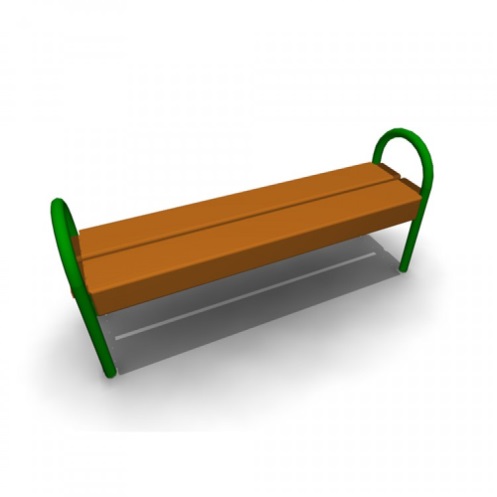 Скамья без спинки:длина скамейки - 1,5 м;ширина – 380 мм;высота - 680 мм.1.2.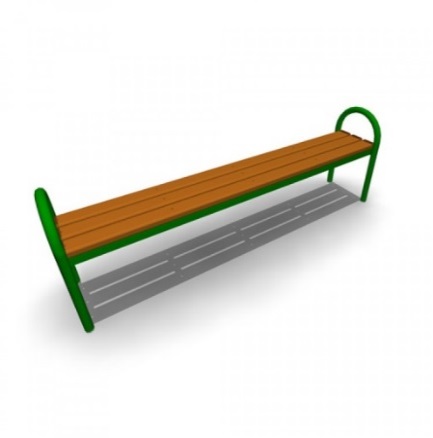 Скамья без спинки:длина скамейки - 2,0 м;ширина - 385 мм;высота - 660  мм.1.3.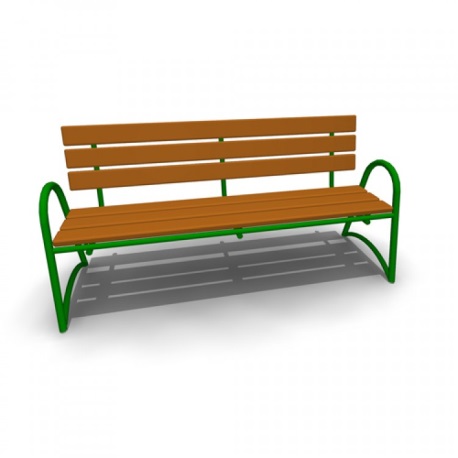 Скамья со спинкой:длина скамейки - 2,085 м;ширина - 770  мм;высота - 975  мм.Урна Урна Урна 2.1.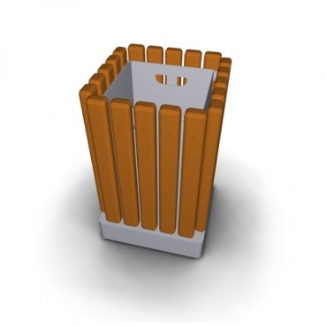 Урна металлическая «Деревянный декор»:высота - 665мм;ширина - 420 мм;объем: 10 л2.2.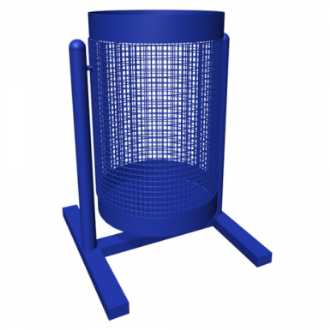 Урна для мусора:высота - 540 м;ширина – 400 мм;объем: 20 л.2.3.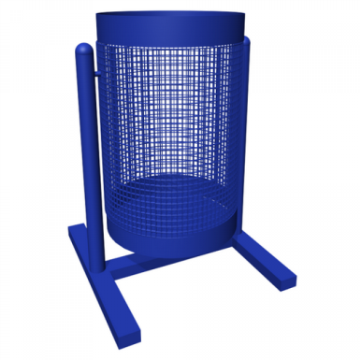 Урна уличная: высота - 570 мм;ширина - 480 мм;объем: 40 л.3.Консоль (освещение)Консоль (освещение)Консоль (освещение)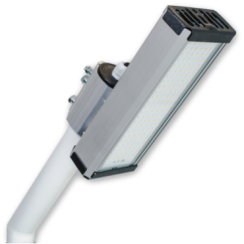   Модуль, консоль, К-1, 48 Вт